МИНИСТЕРСТВО ЗДРАВООХРАНЕНИЯ РЕСПУБЛИКИ БУРЯТИЯБУРЯАД УЛАСАЙ ЭЛYYРЫЕ ХАМГААЛГЫН ЯАМАНП Р И К А З __________________                                                                                                       №___________г. Улан-Удэ О справочнике референтных интервалов 
для лабораторных исследованийВ целях унификации интерпретации результатов лабораторных исследований и во исполнение приказа Минздрава России от 18.05.2021 № 464н «Об утверждении Правил проведения лабораторных исследований» приказываю1. Утвердить справочник референтных интервалов для лабораторных исследований (далее – Справочник) согласно приложению к настоящему приказу.2. Руководителями государственных медицинских организаций обеспечить применение Справочника при проведении лабораторных исследований в том числе при использовании лабораторных информационных систем. 3. Контроль за исполнением настоящего приказа возложить на заместителя министра здравоохранения – Председателя Комитета медицинской помощи и лекарственного обеспечения Логину Н.Ю.Заместитель Председателя Правительства Республики Бурятия –министр здравоохранения	Е.Ю. ЛудуповаД.М. Мункоева (3012) 41-59-16
Ж.А. Махачкеев, (3012) 37-41-00Приложениек приказу Минздрава РБот «____» __________2023г. №__________Справочник референтных интервалов для лабораторных исследований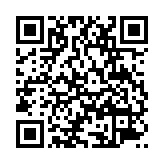 Электронная версия справочника доступна по ссылке: 
https://cloud.mail.ru/public/k6wm/qVAPLYjmuКодТестЕдиница измеренияЕдиница измеренияЕдиница измеренияЕдиница измеренияЕдиница измеренияЕдиница измеренияЕдиница измеренияНомер строкиВариант нормКатегория диапазонаДиапазон СЕдиница возраста СДиапазон поЕдиница возраста поLOHIБХ0005РН(венозная)1ОсновнойМужчина/женщина0Год/лет105Год/лет7,327,42БХ0010РСО2(венозная)мм рт.стмм рт.стмм рт.стмм рт.стмм рт.стмм рт.стмм рт.ст1ОсновнойМужчина/женщина0Год/лет105Год/лет4151БХ0015РО2(венозная)мм рт.стмм рт.стмм рт.стмм рт.стмм рт.стмм рт.стмм рт.ст1ОсновнойМужчина/женщина0Год/лет105Год/лет2440БХ0020ctHb(на анализаторе КЩС)г/лг/лг/лг/лг/лг/лг/л1ОсновнойЖенщина0Год/лет105Год/лет1201402ОсновнойМужчина0Год/лет105Год/лет130160БХ0025sO2 (на анализаторе КЩС)%%%%%%%1ОсновнойМужчина/женщина0Год/лет105Год/лет4070БХ0030FO2Hb(на анализаторе КЩС)%%%%%%%1ОсновнойМужчина/женщина0Год/лет105Год/лет4070БХ0035FCOHb(на анализаторе КЩС)%%%%%%%1ОсновнойМужчина/женщина0Год/лет105Год/лет0,10,5БХ0040FMetHb(на анализаторе КЩС)%%%%%%%1ОсновнойМужчина/женщина0Год/лет105Год/лет0,41,5БХ0042Hct,c(на анализаторе КЩС)%%%%%%%1ОсновнойЖенщина0Год/лет105Год/лет36422ОсновнойМужчина1Год/лет105Год/лет4048БХ0050ACR-альбумин-креатининовое соотношениемг/гмг/гмг/гмг/гмг/гмг/гмг/г1ОсновнойМужчина/женщина0Год/лет105Год/лет030БХ0051K+ (на анализаторе КЩС)мм/лмм/лмм/лмм/лмм/лмм/лмм/л1ОсновнойМужчина/женщина0Год/лет105Год/лет3,55,1БХ0052Na+ (на анализаторе КЩС)мм/лмм/лмм/лмм/лмм/лмм/лмм/л1ОсновнойМужчина/женщина0Год/лет105Год/лет135146БХ0060Ca ++ на анал.КЩСмм/лмм/лмм/лмм/лмм/лмм/лмм/л4ОсновнойМужчина/женщина0Год/лет105Год/лет1,131,32БХ0061Cl- на анализаторе КЩСмм/лмм/лмм/лмм/лмм/лмм/лмм/л1ОсновнойМужчина/женщина0Год/лет105Год/лет98106БХ0063Ca общ. (Ca)мм/лмм/лмм/лмм/лмм/лмм/лмм/л1ОсновнойМужчина/женщина0Месяцев2Год/лет2,252,752ОсновнойМужчина/женщина2Год/лет12Год/лет2,22,73ОсновнойМужчина/женщина12Год/лет18Год/лет2,12,554ОсновнойМужчина/женщина18Год/лет60Год/лет2,152,55ОсновнойМужчина/женщина60Год/лет90Год/лет2,22,556ОсновнойМужчина/женщина90Год/лет105Год/лет2,052,4БХ0070Глюкоза (венозная кровь)мм/лмм/лмм/лмм/лмм/лмм/лмм/л1ОсновнойМужчина/женщина1Дней14Год/лет3,35,62ОсновнойМужчина/женщина14Год/лет105Год/лет4,16,1БХ0073Глюкоза натощак (сут.глик.профиль)мм/лмм/лмм/лмм/лмм/лмм/лмм/л1ОсновнойМужчина/женщина0Год/лет105Год/лет4,16,1БХ0075Лактатмм/лмм/лмм/лмм/лмм/лмм/лмм/л1ОсновнойМужчина/женщина0Год/лет105Год/лет0,72,5БХ0088cHCO3-(P,st),c на анал.КЩСммоль/лммоль/лммоль/лммоль/лммоль/лммоль/лммоль/л1ОсновнойМужчина/женщина0Год/лет105Год/лет2632БХ0095Железо (Fe)мкм/лмкм/лмкм/лмкм/лмкм/лмкм/лмкм/л1ОсновнойМужчина/женщина18Год/лет105Год/лет5,8334,52ОсновнойЖенщина15Год/лет18Год/лет5,918,33ОсновнойМужчина15Год/лет18Год/лет4,824,74ОсновнойЖенщина12Год/лет15Год/лет5,419,55ОсновнойМужчина12Год/лет15Год/лет4,719,76ОсновнойЖенщина9Год/лет12Год/лет5,718,67ОсновнойМужчина9Год/лет12Год/лет5208ОсновнойЖенщина6Год/лет9Год/лет5,418,69ОсновнойМужчина6Год/лет9Год/лет4,817,210ОсновнойЖенщина3Год/лет6Год/лет516,711ОсновнойМужчина3Год/лет6Год/лет4,520,612ОсновнойЖенщина1Год/лет3Год/лет4,518,113ОсновнойМужчина1Год/лет3Год/лет5,216,314ОсновнойЖенщина1Месяцев1Год/лет4,522,615ОсновнойМужчина1Месяцев1Год/лет4,819,5БХ0105Общий белок (TP)г/лг/лг/лг/лг/лг/лг/л1ОсновнойМужчина/женщина16Год/лет105Год/лет64835ОсновнойМужчина/женщина6Месяцев6Месяцев44762ОсновнойМужчина/женщина1Месяцев12Месяцев51733ОсновнойМужчина/женщина2Год/лет2Год/лет56754ОсновнойМужчина/женщина0Год/лет16Год/лет6080БХ0115Мочевина (UREA)мм/лмм/лмм/лмм/лмм/лмм/лмм/л1ОсновнойМужчина/женщина0Год/лет105Год/лет2,768,07БХ0116Исследование уровня мочевины в мочеммоль/лммоль/лммоль/лммоль/лммоль/лммоль/лммоль/л1ОсновнойМужчина/женщина0Год/лет105Год/лет286595БХ0120Мочевая кислота (UA)мкм/лмкм/лмкм/лмкм/лмкм/лмкм/лмкм/л1ОсновнойМужчина19Год/лет105Год/лет202,3416,52ОсновнойЖенщина19Год/лет105Год/лет142,8339,23ОсновнойМужчина/женщина0Дней14Дней1807614ОсновнойМужчина/женщина14Дней12Месяцев1113895ОсновнойМужчина/женщина1Год/лет12Год/лет1233026ОсновнойМужчина12Год/лет19Год/лет1724647ОсновнойЖенщина12Год/лет19Год/лет169361БХ0125Креатинин (CREA)мкм/лмкм/лмкм/лмкм/лмкм/лмкм/лмкм/л1ОсновнойМужчина15Год/лет105Год/лет621062ОсновнойЖенщина15Год/лет105Год/лет44803ОсновнойМужчина/женщина1Месяцев1Год/лет15374ОсновнойМужчина/женщина1Год/лет3Год/лет21365ОсновнойМужчина/женщина3Год/лет5Год/лет27426ОсновнойМужчина/женщина5Год/лет7Год/лет28527ОсновнойМужчина/женщина7Год/лет9Год/лет35538ОсновнойМужчина/женщина9Год/лет11Год/лет34659ОсновнойМужчина/женщина11Год/лет13Год/лет467010ОсновнойМужчина/женщина13Год/лет15Год/лет507711ОсновнойМужчина/женщина1Дней1Месяцев2175БХ0130Общий билирубин (TBIL)мкм/лмкм/лмкм/лмкм/лмкм/лмкм/лмкм/л1ОсновнойМужчина/женщина19Год/лет105Год/лет121ОсновнойМужчина/женщина1Год/лет9Год/лет17ОсновнойМужчина/женщина9Год/лет12Год/лет19ОсновнойМужчина/женщина12Год/лет15Год/лет111ОсновнойМужчина/женщина15Год/лет19Год/лет114БХ0135Прямой билирубин (DBIL)мкм/лмкм/лмкм/лмкм/лмкм/лмкм/лмкм/л1ОсновнойМужчина/женщина0Год/лет105Год/лет03,4БХ0140Непрямой билирубинмкм/лмкм/лмкм/лмкм/лмкм/лмкм/лмкм/л1ОсновнойМужчина/женщина0Год/лет105Год/лет512БХ0145Исследование уровня глюкозы в спинномозговой жидкостимм/лмм/лмм/лмм/лмм/лмм/лмм/л1ОсновнойМужчина/женщина0Год/лет105Год/лет2,23,9БХ0160Триглицериды (TRIG)мм/лмм/лмм/лмм/лмм/лмм/лмм/л1ОсновнойМужчина/женщина0Год/лет65Год/лет0,12,32ОсновнойМужчина/женщина65Год/лет105Год/лет0,13,7БХ0165Холестерин (CHOL)мм/лмм/лмм/лмм/лмм/лмм/лмм/л1ОсновнойМужчина/женщина0Год/лет105Год/лет2,95,2БХ0185Фосфор (P)мм/лмм/лмм/лмм/лмм/лмм/лмм/л1ОсновнойМужчина1Месяцев1Год/лет1,152,152ОсновнойМужчина1Год/лет3Год/лет11,953ОсновнойМужчина3Год/лет6Год/лет1,051,84ОсновнойМужчина6Год/лет9Год/лет0,951,755ОсновнойМужчина9Год/лет12Год/лет1,051,856ОсновнойМужчина12Год/лет15Год/лет0,951,657ОсновнойМужчина15Год/лет18Год/лет0,851,68ОсновнойМужчина/женщина18Год/лет105Год/лет0,811,459ОсновнойЖенщина1Месяцев1Год/лет1,22,110ОсновнойЖенщина1Год/лет3Год/лет1,11,9511ОсновнойЖенщина3Год/лет6Год/лет1,051,812ОсновнойЖенщина6Год/лет9Год/лет11,813ОсновнойЖенщина9Год/лет12Год/лет1,051,714ОсновнойЖенщина12Год/лет15Год/лет0,91,5515ОсновнойЖенщина15Год/лет18Год/лет0,81,55БХ0191Хлориды (CHLOR) ликвормм/лмм/лмм/лмм/лмм/лмм/лмм/л1ОсновнойМужчина/женщина0Год/лет105Год/лет120130БХ0195ЛДГ (LDH)ед/лед/лед/лед/лед/лед/лед/л1ОсновнойЖенщина17Год/лет105Год/лет1352142ОсновнойМужчина17Год/лет105Год/лет1352253ОсновнойМужчина/женщина0Месяцев12Месяцев1354514ОсновнойМужчина/женщина1Год/лет3Год/лет1353445ОсновнойМужчина/женщина3Год/лет6Год/лет1353146ОсновнойМужчина/женщина6Год/лет12Год/лет1353327ОсновнойМужчина/женщина12Год/лет17Год/лет135279БХ0200АСТ (AST)ед/лед/лед/лед/лед/лед/лед/л1ОсновнойМужчина/женщина0Год/лет1Год/лет0582ОсновнойМужчина/женщина1Год/лет3Год/лет0593ОсновнойМужчина/женщина3Год/лет6Год/лет0484ОсновнойМужчина/женщина6Год/лет12Год/лет0445ОсновнойМужчина/женщина12Год/лет17Год/лет0396ОсновнойЖенщина17Год/лет105Год/лет0327ОсновнойМужчина17Год/лет105Год/лет040БХ0205АЛТ (ALT)ед/лед/лед/лед/лед/лед/лед/л1ОсновнойМужчина/женщина0Год/лет1Год/лет8312ОсновнойМужчина/женщина1Год/лет12Год/лет11253ОсновнойЖенщина12Год/лет19Год/лет11224ОсновнойМужчина12Год/лет19Год/лет11245ОсновнойЖенщина19Год/лет105Год/лет0336ОсновнойМужчина19Год/лет105Год/лет041БХ0210ОЖСС (TIBS)мкм/лмкм/лмкм/лмкм/лмкм/лмкм/лмкм/л1ОсновнойМужчина0Год/лет105Год/лет22622ОсновнойЖенщина0Год/лет105Год/лет2470БХ0211НЖССмкм/лмкм/лмкм/лмкм/лмкм/лмкм/лмкм/л1ОсновнойМужчина0Год/лет105Год/лет22,361,72ОсновнойЖенщина0Год/лет105Год/лет24,270,1БХ0215Гаптоглобин (Hp)г/лг/лг/лг/лг/лг/лг/л1ОсновнойМужчина/женщина0Год/лет105Год/лет0,32БХ0220Aмилаза (AMYL)ед/лед/лед/лед/лед/лед/лед/л1ОсновнойМужчина/женщина0Год/лет105Год/лет28100БХ0225Щелочная фосфатаза (ALP)ед/лед/лед/лед/лед/лед/лед/л1ОсновнойМужчина0Месяцев1Год/лет1224692ОсновнойМужчина1Год/лет10Год/лет1423353ОсновнойМужчина10Год/лет13Год/лет1294174ОсновнойМужчина13Год/лет15Год/лет1164685ОсновнойМужчина15Год/лет17Год/лет823316ОсновнойМужчина17Год/лет19Год/лет551497ОсновнойМужчина19Год/лет105Год/лет401298ОсновнойЖенщина1Месяцев1Год/лет1224699ОсновнойЖенщина1Год/лет10Год/лет14233510ОсновнойЖенщина10Год/лет13Год/лет12941711ОсновнойЖенщина13Год/лет15Год/лет5725412ОсновнойЖенщина15Год/лет17Год/лет5011713ОсновнойЖенщина17Год/лет19Год/лет458714ОсновнойЖенщина19Год/лет105Год/лет35104БХ0230Вальпроевая кислотамкг/млмкг/млмкг/млмкг/млмкг/млмкг/млмкг/мл1ОсновнойМужчина/женщина0Год/лет105Год/лет50100БХ0235Магний (Mg)мм/лмм/лмм/лмм/лмм/лмм/лмм/л1ОсновнойМужчина/женщина4Месяцев5Год/лет0,70,952ОсновнойМужчина/женщина5Год/лет11Год/лет0,70,863ОсновнойМужчина/женщина11Год/лет20Год/лет0,70,914ОсновнойМужчина/женщина20Год/лет60Год/лет0,661,075ОсновнойМужчина/женщина60Год/лет90Год/лет0,660,996ОсновнойМужчина/женщина90Год/лет105Год/лет0,70,957ОсновнойМужчина/женщина1Дней4Месяцев0,620,91БХ0240МАУ (MALB) в разовой порции мочимг/лмг/лмг/лмг/лмг/лмг/лмг/л1ОсновнойМужчина/женщина0Год/лет105Год/лет020БХ0242МАУ (MALB) в суточной порции мочимг/сутмг/сутмг/сутмг/сутмг/сутмг/сутмг/сут1ОсновнойМужчина/женщина0Год/лет105Год/лет030БХ0245Мочевая кислота в мочемкмоль/лмкмоль/лмкмоль/лмкмоль/лмкмоль/лмкмоль/лмкмоль/л1ОсновнойМужчина/женщина0Год/лет105Год/лет2 2005 475БХ0250Кальций в суточной  мочеммоль/сутммоль/сутммоль/сутммоль/сутммоль/сутммоль/сутммоль/сут1ОсновнойМужчина/женщина0Год/лет105Год/лет2,57,5БХ0252Фосфор в суточной мочеммоль/сутммоль/сутммоль/сутммоль/сутммоль/сутммоль/сутммоль/сут5ОсновнойМужчина/женщина0Год/лет105Год/лет12.942БХ0253Калий в суточной мочеммоль/сутммоль/сутммоль/сутммоль/сутммоль/сутммоль/сутммоль/сут1ОсновнойМужчина/женщина0Год/лет105Год/лет25125БХ0254Натрий в суточной мочеммоль/сутммоль/сутммоль/сутммоль/сутммоль/сутммоль/сутммоль/сут1ОсновнойМужчина/женщина0Год/лет105Год/лет40220БХ0255Фосфор в утренней мочемм/лмм/лмм/лмм/лмм/лмм/лмм/л1ОсновнойМужчина/женщина0Год/лет105Год/лет1344БХ0256Хлориды в суточной мочеммоль/сутммоль/сутммоль/сутммоль/сутммоль/сутммоль/сутммоль/сут1ОсновнойМужчина/женщина0Год/лет105Год/лет110250БХ0260Диастаза в мочеед/лед/лед/лед/лед/лед/лед/л1ОсновнойМужчина0Год/лет105Год/лет164912ОсновнойЖенщина0Год/лет100Год/лет21447БХ0262Креатинин в мочемкмоль/лмкмоль/лмкмоль/лмкмоль/лмкмоль/лмкмоль/лмкмоль/л1ОсновнойМужчина0Год/лет105Год/лет3450229002ОсновнойЖенщина0Год/лет105Год/лет247019200БХ0270ЛПВП (HDL)мм/лмм/лмм/лмм/лмм/лмм/лмм/л1ОсновнойЖенщина19Год/лет105Год/лет>1,682ОсновнойМужчина19Год/лет105Год/лет>1,453ОсновнойМужчина/женщина15Дней12Месяцев0,081,954ОсновнойМужчина/женщина1Год/лет3Год/лет0,721,685ОсновнойМужчина/женщина3Год/лет12Год/лет0,811,996ОсновнойМужчина/женщина12Год/лет19Год/лет0,71,96БХ0275ЛПНП (LDL)мм/лмм/лмм/лмм/лмм/лмм/лмм/л1ОсновнойМужчина/женщина16Год/лет105Год/лет02,59БХ0280Индекс атерогенности1ОсновнойМужчина/женщина0Год/лет105Год/лет2,23,5БХ0285КФК MB (CK-MB)ед/лед/лед/лед/лед/лед/лед/л1ОсновнойМужчина/женщина0Год/лет105Год/лет025БХ0290КФК общ (CK)ед/лед/лед/лед/лед/лед/лед/л1ОсновнойЖенщина0Год/лет105Год/лет261702ОсновнойМужчина0Год/лет105Год/лет39190БХ0300ГГТП (GGTP)ед/лед/лед/лед/лед/лед/лед/л1ОсновнойМужчина/женщина0Дней14Дней171752ОсновнойМужчина/женщина14Дней1Год/лет51013ОсновнойМужчина/женщина1Год/лет10Год/лет4124ОсновнойМужчина/женщина10Год/лет18Год/лет4165ОсновнойЖенщина18Год/лет105Год/лет6426ОсновнойМужчина18Год/лет105Год/лет1071БХ0305Панкр. амилаза (p-AMYL)ед/лед/лед/лед/лед/лед/лед/л1ОсновнойМужчина/женщина0Год/лет105Год/лет1353БХ0316Церулоплазминг/лг/лг/лг/лг/лг/лг/л1ОсновнойМужчина0Год/лет105Год/лет0,150,32ОсновнойЖенщина0Год/лет105Год/лет0,160,45БХ0320Альбумин (ALB)г/лг/лг/лг/лг/лг/лг/л1ОсновнойМужчина/женщина17Год/лет105Год/лет35522ОсновнойМужчина/женщина0Месяцев14Год/лет38543ОсновнойМужчина/женщина14Год/лет17Год/лет3245БХ0321Альбумин (электрофорез)%%%%%%%1ОсновнойМужчина/женщина0Год/лет105Год/лет48,9960,24БХ0322Глобулины%%%%%%%1ОсновнойМужчина/женщина0Год/лет105Год/лет32,8857,9БХ0325Альфа-1 - глобулин%%%%%%%1ОсновнойМужчина/женщина0Год/лет105Год/лет2,163,97БХ0330Альфа-2-глобулин%%%%%%%1ОсновнойМужчина/женщина0Год/лет105Год/лет6,9412,98БХ0335Бетта- глобулин%%%%%%%1ОсновнойМужчина/женщина0Год/лет105Год/лет10.7118.56БХ0336Бетта-1-глобулин %%%%%%%1ОсновнойМужчина/женщина0Год/лет105Год/лет4,77,2БХ0339Бетта-2 глобулин %%%%%%%1ОсновнойМужчина/женщина0Год/лет105Год/лет3.26.5БХ0340Гамма-глобулин%%%%%%%1ОсновнойМужчина/женщина0Год/лет105Год/лет13,0722,39БХ0346креатинин мочи на ACRмм/лмм/лмм/лмм/лмм/лмм/лмм/л1ОсновнойМужчина0Год/лет105Год/лет3,522,92ОсновнойЖенщина0Год/лет105Год/лет2,519,2БХ0370Скорость клубочковой фильтрациимл/минмл/минмл/минмл/минмл/минмл/минмл/мин1ОсновнойЖенщина1Год/лет30Год/лет811342ОсновнойМужчина1Год/лет30Год/лет881463ОсновнойЖенщина30Год/лет40Год/лет751284ОсновнойМужчина30Год/лет40Год/лет821405ОсновнойЖенщина40Год/лет50Год/лет691226ОсновнойМужчина40Год/лет50Год/лет751337ОсновнойЖенщина50Год/лет60Год/лет641168ОсновнойМужчина50Год/лет60Год/лет681269ОсновнойЖенщина60Год/лет70Год/лет5811010ОсновнойМужчина60Год/лет70Год/лет6112011ОсновнойЖенщина70Год/лет90Год/лет5210512ОсновнойМужчина70Год/лет90Год/лет55113БХ0395СРБ количественно мг/лмг/лмг/лмг/лмг/лмг/лмг/л1ОсновнойМужчина/женщина0Год/лет105Год/лет05БХ0400РФ количественноед/млед/млед/млед/млед/млед/млед/мл1ОсновнойМужчина/женщина0Год/лет105Год/лет014БХ0405АСЛ-О количественно (ASL-O)ед/млед/млед/млед/млед/млед/млед/мл1ОсновнойМужчина/женщина0Год/лет17Год/лет01502ОсновнойМужчина/женщина18Год/лет105Год/лет0200БХ0410Ферритин  (FER)нг/млнг/млнг/млнг/млнг/млнг/млнг/мл1ОсновнойМужчина/женщина0Год/лет1Год/лет123272ОсновнойМужчина/женщина1Год/лет3Год/лет6673ОсновнойМужчина/женщина3Год/лет6Год/лет4674ОсновнойМужчина6Год/лет12Год/лет141245ОсновнойЖенщина6Год/лет12Год/лет7846ОсновнойМужчина12Год/лет17Год/лет141527ОсновнойЖенщина12Год/лет17Год/лет13688ОсновнойМужчина17Год/лет105Год/лет304009ОсновнойЖенщина17Год/лет105Год/лет15150БХ0415Трансферрин в крови  (TRF)г/лг/лг/лг/лг/лг/лг/л1ОсновнойМужчина/женщина19Год/лет105Год/лет23,62ОсновнойМужчина/женщина9недель12Месяцев1,013,393ОсновнойМужчина/женщина1Год/лет19Год/лет2,253,54БХ0420Коэффициент насыщения трансф.%%%%%%%1ОсновнойМужчина/женщина0Год/лет105Год/лет1550БХ0435Глюкоза капиллярная(однократно)ммоль/лммоль/лммоль/лммоль/лммоль/лммоль/лммоль/л1ОсновнойМужчина/женщина0Год/лет105Год/лет3,35,6БХ0440Глюкоза через 2 часа (гликемический профиль)ммоль/лммоль/лммоль/лммоль/лммоль/лммоль/лммоль/л1ОсновнойМужчина/женщина14Год/лет105Год/лет4,17,8БХ0445Глюкоза 8:00ммоль/лммоль/лммоль/лммоль/лммоль/лммоль/лммоль/л1ОсновнойМужчина/женщина0Год/лет105Год/лет3,35,6БХ0510Карбогидратдефицитный трансферрин (CDT)%%%%%%%1ОсновнойМужчина/женщина0Год/лет105Год/лет01,3Г0005Лейкоциты (ОАК)10*9/литр10*9/литр10*9/литр10*9/литр10*9/литр10*9/литр10*9/литр1ОсновнойМужчина/женщина15Год/лет105Год/лет492ОсновнойМужчина/женщина1Месяцев1Месяцев7,612,43ОсновнойМужчина/женщина1Месяцев2Месяцев7,211,64ОсновнойМужчина/женщина2Месяцев3Месяцев7,311,15ОсновнойМужчина/женщина3Месяцев4Месяцев7,111,56ОсновнойМужчина/женщина4Месяцев5Месяцев6,611,67ОсновнойМужчина/женщина5Месяцев6Месяцев6,711,38ОсновнойМужчина/женщина6Месяцев7Месяцев6,611,49ОсновнойМужчина/женщина7Месяцев8Месяцев7,211,410ОсновнойМужчина/женщина8Месяцев9Месяцев7,110,911ОсновнойМужчина/женщина9Месяцев10Месяцев6,811,412ОсновнойМужчина/женщина10Месяцев11Месяцев710,813ОсновнойМужчина/женщина11Месяцев12Месяцев6,81114ОсновнойМужчина/женщина1Год/лет2Год/лет6,611,215ОсновнойМужчина/женщина2Год/лет3Год/лет6,310,716ОсновнойМужчина/женщина3Год/лет5Год/лет69,817ОсновнойМужчина/женщина5Год/лет6Год/лет5,89,218ОсновнойМужчина/женщина6Год/лет7Год/лет5,99,319ОсновнойМужчина/женщина7Год/лет8Год/лет5,78,920ОсновнойМужчина/женщина8Год/лет9Год/лет5,78,721ОсновнойМужчина/женщина9Год/лет10Год/лет5,88,822ОсновнойМужчина/женщина10Год/лет11Год/лет5,48,823ОсновнойМужчина/женщина11Год/лет12Год/лет5,68,624ОсновнойМужчина/женщина12Год/лет13Год/лет5,4825ОсновнойМужчина/женщина13Год/лет14Год/лет5,48,226ОсновнойМужчина/женщина14Год/лет15Год/лет5,58,5Г0010Гемоглобин (HGB)г/лг/лг/лг/лг/лг/лг/л1ОсновнойМужчина15Год/лет105Год/лет1301602ОсновнойЖенщина15Год/лет105Год/лет1201403ОсновнойМужчина/женщина1Месяцев1Месяцев1241664ОсновнойМужчина/женщина1Месяцев2Месяцев1101485ОсновнойМужчина/женщина2Месяцев3Месяцев1111356ОсновнойМужчина/женщина3Месяцев5Месяцев1121327ОсновнойМужчина/женщина5Месяцев6Месяцев1151358ОсновнойМужчина/женщина6Месяцев7Месяцев1111299ОсновнойМужчина/женщина7Месяцев11Месяцев11013010ОсновнойМужчина/женщина11Месяцев12Месяцев10913111ОсновнойМужчина/женщина1Год/лет2Год/лет11013212ОсновнойМужчина/женщина2Год/лет3Год/лет11113313ОсновнойМужчина/женщина3Год/лет4Год/лет11213414ОсновнойМужчина/женщина4Год/лет5Год/лет11413415ОсновнойМужчина/женщина5Год/лет6Год/лет11313516ОсновнойМужчина/женщина6Год/лет7Год/лет11513517ОсновнойМужчина/женщина7Год/лет8Год/лет11613818ОсновнойМужчина/женщина8Год/лет9Год/лет11513719ОсновнойМужчина/женщина9Год/лет10Год/лет11813820ОсновнойМужчина/женщина10Год/лет11Год/лет11414021ОсновнойМужчина/женщина11Год/лет12Год/лет11814222ОсновнойМужчина/женщина12Год/лет13Год/лет11714323ОсновнойМужчина/женщина13Год/лет14Год/лет12114524ОсновнойМужчина/женщина14Год/лет15Год/лет120144Г0015Эритроциты (RBC)10^12/л10^12/л10^12/л10^12/л10^12/л10^12/л10^12/л1ОсновнойМужчина15Год/лет105Год/лет452ОсновнойЖенщина15Год/лет105Год/лет3,94,73ОсновнойМужчина/женщина1Месяцев1Месяцев4,15,34ОсновнойМужчина/женщина1Месяцев2Месяцев3,64,85ОсновнойМужчина/женщина2Месяцев3Месяцев3,84,66ОсновнойМужчина/женщина3Месяцев4Месяцев44,87ОсновнойМужчина/женщина4Месяцев5Месяцев3,74,58ОсновнойМужчина/женщина5Месяцев10Месяцев3,84,69ОсновнойМужчина/женщина10Месяцев12Месяцев3,94,710ОсновнойМужчина/женщина1Год/лет5Год/лет44,411ОсновнойМужчина/женщина5Год/лет6Год/лет4,14,512ОсновнойМужчина/женщина6Год/лет7Год/лет44,413ОсновнойМужчина/женщина7Год/лет8Год/лет4,24,614ОсновнойМужчина/женщина8Год/лет9Год/лет4,14,515ОсновнойМужчина/женщина9Год/лет14Год/лет4,24,616ОсновнойМужчина/женщина14Год/лет15Год/лет4,44,8Г0020Нейтрофилы (NEU)10^9 /л10^9 /л10^9 /л10^9 /л10^9 /л10^9 /л10^9 /л1ОсновнойМужчина15Год/лет105Год/лет25,52ОсновнойЖенщина15Год/лет105Год/лет25,53ОсновнойМужчина/женщина0Год/лет5Год/лет1,884ОсновнойМужчина/женщина5Год/лет15Год/лет25Г0025Эозинофилы (EOS)10^9 /л10^9 /л10^9 /л10^9 /л10^9 /л10^9 /л10^9 /л1ОсновнойМужчина15Год/лет105Год/лет0,020,32ОсновнойЖенщина15Год/лет105Год/лет0,020,33ОсновнойМужчина/женщина0Год/лет5Год/лет0,020,84ОсновнойМужчина/женщина5Год/лет15Год/лет0,020,3Г0030Базофилы (BAS)10^9 /л10^9 /л10^9 /л10^9 /л10^9 /л10^9 /л10^9 /л1ОсновнойМужчина15Год/лет105Год/лет00,12ОсновнойЖенщина15Год/лет105Год/лет00,13ОсновнойМужчина/женщина0Год/лет5Год/лет00,14ОсновнойМужчина/женщина5Год/лет15Год/лет00,1Г0035Лимфоциты (LYM)10^9 /л10^9 /л10^9 /л10^9 /л10^9 /л10^9 /л10^9 /л1ОсновнойМужчина15Год/лет105Год/лет1,232ОсновнойЖенщина15Год/лет105Год/лет1,233ОсновнойМужчина/женщина0Год/лет5Год/лет1,56,54ОсновнойМужчина/женщина5Год/лет15Год/лет1,23Г0040Моноциты (Mon)10^9 /л10^9 /л10^9 /л10^9 /л10^9 /л10^9 /л10^9 /л1ОсновнойМужчина15Год/лет105Год/лет0,090,62ОсновнойЖенщина15Год/лет105Год/лет0,090,63ОсновнойМужчина/женщина0Год/лет5Год/лет00,84ОсновнойМужчина/женщина5Год/лет15Год/лет0,090,6Г0045Нейтрофилы (NEU%)%%%%%%%1ОсновнойМужчина15Год/лет105Год/лет48782ОсновнойЖенщина15Год/лет105Год/лет47783ОсновнойМужчина/женщина1Месяцев1Месяцев18424ОсновнойМужчина/женщина1Месяцев2Месяцев17375ОсновнойМужчина/женщина2Месяцев3Месяцев19396ОсновнойМужчина/женщина3Месяцев4Месяцев20427ОсновнойМужчина/женщина4Месяцев5Месяцев21428ОсновнойМужчина/женщина5Месяцев7Месяцев21439ОсновнойМужчина/женщина7Месяцев8Месяцев224610ОсновнойМужчина/женщина8Месяцев9Месяцев234511ОсновнойМужчина/женщина9Месяцев10Месяцев254712ОсновнойМужчина/женщина10Месяцев11Месяцев264613ОсновнойМужчина/женщина11Месяцев12Месяцев244614ОсновнойМужчина/женщина1Год/лет2Год/лет295115ОсновнойМужчина/женщина2Год/лет3Год/лет335716ОсновнойМужчина/женщина3Год/лет5Год/лет365817ОсновнойМужчина/женщина5Год/лет6Год/лет396118ОсновнойМужчина/женщина6Год/лет7Год/лет406019ОсновнойМужчина/женщина7Год/лет8Год/лет426220ОсновнойМужчина/женщина8Год/лет10Год/лет446221ОсновнойМужчина/женщина10Год/лет11Год/лет466022ОсновнойМужчина/женщина11Год/лет12Год/лет456323ОсновнойМужчина/женщина12Год/лет13Год/лет466224ОсновнойМужчина/женщина13Год/лет14Год/лет476325ОсновнойМужчина/женщина14Год/лет15Год/лет4664Г0050Эозинофилы (EOS%)%%%%%%%1ОсновнойМужчина15Год/лет105Год/лет0,552ОсновнойЖенщина15Год/лет105Год/лет0,553ОсновнойМужчина/женщина1Месяцев2Месяцев1,86,24ОсновнойМужчина/женщина2Месяцев6Месяцев155ОсновнойМужчина/женщина6Месяцев7Месяцев1,95,16ОсновнойМужчина/женщина7Месяцев9Месяцев157ОсновнойМужчина/женщина9Месяцев10Месяцев1,24,88ОсновнойМужчина/женщина10Месяцев11Месяцев0,95,19ОсновнойМужчина/женщина11Месяцев12Месяцев0,85,210ОсновнойМужчина/женщина1Год/лет3Год/лет1711ОсновнойМужчина/женщина3Год/лет6Год/лет2612ОсновнойМужчина/женщина6Год/лет8Год/лет1513ОсновнойМужчина/женщина8Год/лет9Год/лет1,54,514ОсновнойМужчина/женщина9Год/лет10Год/лет1515ОсновнойМужчина/женщина10Год/лет11Год/лет1,54,516ОсновнойМужчина/женщина11Год/лет15Год/лет15Г0055Базофилы (BAS%)%%%%%%%1ОсновнойМужчина15Год/лет105Год/лет012ОсновнойЖенщина15Год/лет105Год/лет013ОсновнойМужчина/женщина0Год/лет5Год/лет014ОсновнойМужчина/женщина5Год/лет15Год/лет01Г0060Лимфоциты (LYM%)%%%%%%%1ОсновнойМужчина/женщина15Год/лет105Год/лет19372ОсновнойМужчина/женщина1Месяцев1Месяцев46703ОсновнойМужчина/женщина1Месяцев2Месяцев52724ОсновнойМужчина/женщина2Месяцев3Месяцев51715ОсновнойМужчина/женщина3Месяцев5Месяцев48686ОсновнойМужчина/женщина5Месяцев6Месяцев47697ОсновнойМужчина/женщина6Месяцев7Месяцев48688ОсновнойМужчина/женщина7Месяцев8Месяцев45679ОсновнойМужчина/женщина8Месяцев9Месяцев466610ОсновнойМужчина/женщина9Месяцев10Месяцев446411ОсновнойМужчина/женщина10Месяцев11Месяцев436512ОсновнойМужчина/женщина11Месяцев12Месяцев446613ОсновнойМужчина/женщина1Год/лет2Год/лет376114ОсновнойМужчина/женщина2Год/лет3Год/лет345615ОсновнойМужчина/женщина3Год/лет5Год/лет335316ОсновнойМужчина/женщина5Год/лет6Год/лет305017ОсновнойМужчина/женщина6Год/лет7Год/лет325018ОсновнойМужчина/женщина7Год/лет8Год/лет294919ОсновнойМужчина/женщина8Год/лет11Год/лет304620ОсновнойМужчина/женщина11Год/лет12Год/лет294521ОсновнойМужчина/женщина12Год/лет13Год/лет304422ОсновнойМужчина/женщина13Год/лет14Год/лет284423ОсновнойМужчина/женщина14Год/лет15Год/лет2945Г0065Моноциты (Mon%)%%%%%%%1ОсновнойМужчина/женщина15Год/лет105Год/лет3112ОсновнойМужчина/женщина1Месяцев1Месяцев4,211,83ОсновнойМужчина/женщина1Месяцев2Месяцев4,411,64ОсновнойМужчина/женщина2Месяцев3Месяцев4105ОсновнойМужчина/женщина3Месяцев5Месяцев3,710,36ОсновнойМужчина/женщина5Месяцев6Месяцев3,910,17ОсновнойМужчина/женщина6Месяцев7Месяцев4108ОсновнойМужчина/женщина7Месяцев8Месяцев3,810,29ОсновнойМужчина/женщина8Месяцев12Месяцев41010ОсновнойМужчина/женщина1Год/лет2Год/лет5911ОсновнойМужчина/женщина2Год/лет4Год/лет4812ОсновнойМужчина/женщина4Год/лет6Год/лет3913ОсновнойМужчина/женщина6Год/лет10Год/лет4814ОсновнойМужчина/женщина10Год/лет11Год/лет3915ОсновнойМужчина/женщина11Год/лет14Год/лет4816ОсновнойМужчина/женщина14Год/лет15Год/лет39Г0070Гематокрит (НСТ)%%%%%%%1ОсновнойМужчина/женщина1Месяцев1Месяцев28422ОсновнойМужчина/женщина1Месяцев4Месяцев32443ОсновнойМужчина/женщина4Месяцев6Месяцев31414ОсновнойМужчина/женщина6Месяцев9Месяцев32405ОсновнойМужчина/женщина9Месяцев12Месяцев33416ОсновнойМужчина/женщина1Год/лет3Год/лет32407ОсновнойМужчина/женщина3Год/лет6Год/лет33418ОсновнойМужчина/женщина6Год/лет9Год/лет34439ОсновнойМужчина/женщина9Год/лет15Год/лет354510ОсновнойМужчина15Год/лет105Год/лет404811ОсновнойЖенщина15Год/лет105Год/лет3642Г0075Средний объем эритроцитов (MCV)флфлфлфлфлфлфл1ОсновнойМужчина/женщина0Год/лет105Год/лет80100Г0080Среднее содержание гемоглобина в 1 эритроците (MCH)пгпгпгпгпгпгпг1ОсновнойМужчина/женщина0Год/лет105Год/лет2731Г0085Средняя концентрация гемоглобина в 1 эритроците (MCHС)г/лг/лг/лг/лг/лг/лг/л1ОсновнойМужчина/женщина0Год/лет105Год/лет300380Г0090Распределение эритроцитов по объему, коэф. вариации (RDW-CV)%%%%%%%1ОсновнойМужчина/женщина15Год/лет105Год/лет11,514,52ОсновнойМужчина/женщина0Год/лет5Год/лет11163ОсновнойМужчина/женщина5Год/лет15Год/лет11,514,5Г0095Распределение эритроцитов по объему, стандартное отклонение (RDW-SD)флфлфлфлфлфлфл1ОсновнойМужчина/женщина0Год/лет105Год/лет3556Г0100Тромбоциты (PLT)10*9/литр10*9/литр10*9/литр10*9/литр10*9/литр10*9/литр10*9/литр1ОсновнойМужчина15Год/лет105Год/лет1504002ОсновнойЖенщина15Год/лет105Год/лет1504003ОсновнойМужчина/женщина1Месяцев1Месяцев2143664ОсновнойМужчина/женщина1Месяцев2Месяцев2073735ОсновнойМужчина/женщина2Месяцев3Месяцев2053956ОсновнойМужчина/женщина3Месяцев4Месяцев2053757ОсновнойМужчина/женщина4Месяцев5Месяцев2033778ОсновнойМужчина/женщина5Месяцев6Месяцев2063749ОсновнойМужчина/женщина6Месяцев7Месяцев21536510ОсновнойМужчина/женщина7Месяцев8Месяцев19936111ОсновнойМужчина/женщина8Месяцев9Месяцев20535512ОсновнойМужчина/женщина9Месяцев10Месяцев20335713ОсновнойМужчина/женщина10Месяцев11Месяцев20735314ОсновнойМужчина/женщина11Месяцев12Месяцев21836215ОсновнойМужчина/женщина1Год/лет2Год/лет20835216ОсновнойМужчина/женщина2Год/лет3Год/лет20935117ОсновнойМужчина/женщина3Год/лет4Год/лет19634418ОсновнойМужчина/женщина4Год/лет5Год/лет20833219ОсновнойМужчина/женщина5Год/лет6Год/лет22036020ОсновнойМужчина/женщина6Год/лет7Год/лет20535521ОсновнойМужчина/женщина7Год/лет8Год/лет20537522ОсновнойМужчина/женщина8Год/лет9Год/лет17734323ОсновнойМужчина/женщина9Год/лет10Год/лет21134924ОсновнойМужчина/женщина10Год/лет11Год/лет19834225ОсновнойМужчина/женщина11Год/лет12Год/лет20233826ОсновнойМужчина/женщина12Год/лет13Год/лет19232827ОсновнойМужчина/женщина13Год/лет14Год/лет19834228ОсновнойМужчина/женщина14Год/лет15Год/лет200360Г0105Средний объем тромбоцитов (MPV)флфлфлфлфлфлфл1ОсновнойМужчина/женщина0Год/лет105Год/лет6,512Г0110Анизоцитоз тромбоцитов (PDW)%%%%%%%1ОсновнойМужчина/женщина0Год/лет105Год/лет917Г0115Тромбокрит (PCT)%%%%%%%1ОсновнойМужчина/женщина0Год/лет105Год/лет0,110,28Г0120Количество крупных тромбоцитов (P-LCC)10^9 /л10^9 /л10^9 /л10^9 /л10^9 /л10^9 /л10^9 /л1ОсновнойМужчина/женщина0Год/лет105Год/лет3090Г0125Коэффициент крупных тромбоцитов (PLCR)%%%%%%%1ОсновнойМужчина/женщина0Год/лет105Год/лет1145Г0130Иссл. уровня ретикулоцитов в крови%%%%%%%1ОсновнойМужчина/женщина0Год/лет105Год/лет0,21,8Г0131Незрелые гранулоциты (IG#)10^9 /л10^9 /л10^9 /л10^9 /л10^9 /л10^9 /л10^9 /л1ОсновнойМужчина/женщина0Год/лет105Год/лет00,06Г0132Незрелые гранулоциты (IG%)%%%%%%%1ОсновнойМужчина/женщина0Год/лет105Год/лет00,6Г0133Нормоциты (NRBC#)10^9 /л10^9 /л10^9 /л10^9 /л10^9 /л10^9 /л10^9 /л1ОсновнойМужчина/женщина0Год/лет105Год/лет00,1Г0134Нормоциты (NRBC%)%%%%%%%1ОсновнойМужчина/женщина0Год/лет105Год/лет01Г0139Дельта гемоглобин (Delta - He)пгпгпгпгпгпгпг1ОсновнойМужчина/женщина0Год/лет105Год/лет4,37,3Г0140СОЭ по Панченковумм/чмм/чмм/чмм/чмм/чмм/чмм/ч1ОсновнойМужчина15Год/лет105Год/лет2102ОсновнойЖенщина15Год/лет105Год/лет2153ОсновнойМужчина/женщина1Месяцев1Месяцев374ОсновнойМужчина/женщина1Месяцев2Месяцев485ОсновнойМужчина/женщина2Месяцев3Месяцев596ОсновнойМужчина/женщина3Месяцев5Месяцев4107ОсновнойМужчина/женщина5Месяцев6Месяцев598ОсновнойМужчина/женщина6Месяцев7Месяцев5119ОсновнойМужчина/женщина7Месяцев10Месяцев41010ОсновнойМужчина/женщина10Месяцев11Месяцев5911ОсновнойМужчина/женщина11Месяцев12Месяцев41012ОсновнойМужчина/женщина1Год/лет3Год/лет51113ОсновнойМужчина/женщина3Год/лет4Год/лет61214ОсновнойМужчина/женщина4Год/лет6Год/лет51115ОсновнойМужчина/женщина6Год/лет7Год/лет61216ОсновнойМужчина/женщина7Год/лет8Год/лет51117ОсновнойМужчина/женщина8Год/лет9Год/лет61218ОсновнойМужчина/женщина9Год/лет10Год/лет51119ОсновнойМужчина/женщина10Год/лет11Год/лет41020ОсновнойМужчина/женщина11Год/лет12Год/лет51121ОсновнойМужчина/женщина12Год/лет13Год/лет61022ОсновнойМужчина/женщина13Год/лет14Год/лет41023ОсновнойМужчина/женщина14Год/лет15Год/лет511Г0147Иссл. уровня тромбоцитов в крови (по Фонио)10*9/литр10*9/литр10*9/литр10*9/литр10*9/литр10*9/литр10*9/литр1ОсновнойМужчина/женщина0Год/лет105Год/лет150400Г0265Иссл.осмотической резистентности эритроцитов%%%%%%%1ОсновнойМужчина/женщина0Год/лет105Год/лет0,480,32Г1130Ретикулоциты (RET%)%%%%%%%1ОсновнойМужчина/женщина0Год/лет105Год/лет0,21,8Г1141Фракция незрелых ретикулоцитов (IRF)%%%%%%%1ОсновнойМужчина/женщина0Год/лет105Год/лет1,610,5Г1142Фракция ретикулоцитов низкой степени зрелости (LRF)%%%%%%%1ОсновнойМужчина/женщина0Год/лет105Год/лет8798,5Г1147Содержание гемоглобина в ретикулоците (RET - He)пгпгпгпгпгпгпг1ОсновнойМужчина/женщина0Год/лет105Год/лет28,534,5Г1150Содержание гемоглобина в эритроците (RBC-HE)пгпгпгпгпгпгпг1ОсновнойМужчина/женщина0Год/лет105Год/лет25,530,4Г1155Гиперхромные эритроциты (HYPER-HE)%%%%%%%1ОсновнойМужчина/женщина0Год/лет105Год/лет0,20,7Г1160Гипохромные эритроциты (HYPO-HE)%%%%%%%1ОсновнойМужчина/женщина0Год/лет105Год/лет00,8ИМ0035Соматотропин (СТГ)нг/млнг/млнг/млнг/млнг/млнг/млнг/мл1ОсновнойМужчина/женщина0Год/лет105Год/лет07ИМ0045ИФР Iнг/млнг/млнг/млнг/млнг/млнг/млнг/мл1ОсновнойМужчина/женщина19Год/лет20Год/лет1634022ОсновнойМужчина/женщина21Год/лет26Год/лет923043ОсновнойМужчина/женщина26Год/лет31Год/лет1332844ОсновнойМужчина/женщина76Год/лет105Год/лет732055ОсновнойМужчина/женщина4Год/лет5Год/лет652086ОсновнойМужчина/женщина1Месяцев12Месяцев651847ОсновнойМужчина/женщина2Год/лет3Год/лет641268ОсновнойМужчина/женщина6Год/лет7Год/лет622369ОсновнойМужчина/женщина7Год/лет8Год/лет9524210ОсновнойМужчина/женщина8Год/лет9Год/лет15025111ОсновнойМужчина/женщина36Год/лет41Год/лет18830012ОсновнойМужчина/женщина41Год/лет46Год/лет10522813ОсновнойМужчина/женщина46Год/лет51Год/лет8420014ОсновнойМужчина/женщина51Год/лет56Год/лет10021415ОсновнойМужчина/женщина56Год/лет61Год/лет9121816ОсновнойМужчина/женщина61Год/лет66Год/лет7921717ОсновнойМужчина/женщина66Год/лет71Год/лет7918318ОсновнойМужчина/женщина71Год/лет76Год/лет4621219ОсновнойМужчина/женщина12Месяцев2Год/лет6412620ОсновнойМужчина/женщина3Год/лет4Год/лет10320621ОсновнойМужчина/женщина5Год/лет6Год/лет12624822ОсновнойМужчина/женщина9Год/лет10Год/лет4427523ОсновнойМужчина/женщина10Год/лет11Год/лет10827824ОсновнойМужчина/женщина11Год/лет12Год/лет13631525ОсновнойМужчина/женщина12Год/лет13Год/лет15837526ОсновнойМужчина/женщина13Год/лет14Год/лет20041927ОсновнойМужчина/женщина14Год/лет15Год/лет15142428ОсновнойМужчина/женщина15Год/лет16Год/лет11138629ОсновнойМужчина/женщина16Год/лет17Год/лет8840730ОсновнойМужчина/женщина17Год/лет18Год/лет17435531ОсновнойМужчина/женщина18Год/лет19Год/лет18434632ОсновнойМужчина/женщина20Год/лет21Год/лет24036333ОсновнойМужчина/женщина31Год/лет36Год/лет115229ИМ0050АМГнг/млнг/млнг/млнг/млнг/млнг/млнг/мл1ОсновнойЖенщина20Год/лет24Год/лет1,2211,72ОсновнойЖенщина24Год/лет29Год/лет0,899,853ОсновнойЖенщина29Год/лет34Год/лет0,5768,134ОсновнойЖенщина34Год/лет39Год/лет0,1477,495ОсновнойЖенщина39Год/лет44Год/лет0,0275,476ОсновнойЖенщина44Год/лет50Год/лет0,012,71Мужчина18Год/лет105Год/лет0,7714,5ИМ006017-ОН прогестероннмоль/лнмоль/лнмоль/лнмоль/лнмоль/лнмоль/лнмоль/л1ОсновнойДень цикла1Год/лет14Год/лет0,12,062ОсновнойДень цикла14Год/лет28Год/лет1,426,913ОсновнойМужчина21Год/лет45Год/лет0,48,3ИМ0065Альдостерон в сыв.пг/млпг/млпг/млпг/млпг/млпг/млпг/мл1ОсновнойМужчина/женщина0Год/лет105Год/лет13,37233,5ИМ0070ЭритропоэтинмМЕд/млмМЕд/млмМЕд/млмМЕд/млмМЕд/млмМЕд/млмМЕд/мл1ОсновнойЖенщина0Год/лет105Год/лет8302ОсновнойМужчина0Год/лет105Год/лет5,628,9ИМ0090Ренинпг/млпг/млпг/млпг/млпг/млпг/млпг/мл1ОсновнойМужчина/женщина0Год/лет105Год/лет2,7961,83ИМ0096Метанефрин/сут.мочемкг/24 часамкг/24 часамкг/24 часамкг/24 часамкг/24 часамкг/24 часамкг/24 часа1ОсновнойМужчина/женщина0Год/лет105Год/лет25312ИМ0101Норметанефрин/сут.мочемкг/24 часамкг/24 часамкг/24 часамкг/24 часамкг/24 часамкг/24 часамкг/24 часа1ОсновнойМужчина/женщина0Год/лет105Год/лет0600ИМ0115Общий Ig EМЕд/млМЕд/млМЕд/млМЕд/млМЕд/млМЕд/млМЕд/мл1ОсновнойМужчина/женщина0Год/лет105Год/лет0100ИМ0190Авидность к ВЭБ%%%%%%%1ОсновнойМужчина/женщина0Год/лет105Год/лет0100ИМ0200АТ к ЦМВ IgGед/млед/млед/млед/млед/млед/млед/мл1ОсновнойМужчина/женщина0Год/лет105Год/лет00,24ИМ0205Авидность к CMV%%%%%%%1ОсновнойМужчина/женщина0Год/лет105Год/лет0100ИМ0220Авидность к HSV-1,2%%%%%%%1ОсновнойМужчина/женщина0Год/лет105Год/лет0100ИМ0231АТ к вирусу краснухи IgGМЕ/млМЕ/млМЕ/млМЕ/млМЕ/млМЕ/млМЕ/мл1ОсновнойМужчина/женщина0Год/лет105Год/лет100ИМ0232VCA IgM ВЭБ (IgM к ВЭБ)1ОсновнойМужчина/женщина0Год/лет105Год/лет00,49ИМ0234АТ к ЦМВ IgM1ОсновнойМужчина/женщина0Год/лет105Год/лет00,85ИМ0236АТ к ЦМВ IgGАЕ/млАЕ/млАЕ/млАЕ/млАЕ/млАЕ/млАЕ/мл1ОсновнойМужчина/женщина0Год/лет105Год/лет05,9ИМ0238АТ к Toxoplasma gondii Ig GМЕ/млМЕ/млМЕ/млМЕ/млМЕ/млМЕ/млМЕ/мл1ОсновнойМужчина/женщина0Год/лет105Год/лет01,59ИМ0245АТ к Chlamydia trachomatis Ig M1ОсновнойМужчина/женщина0Год/лет105Год/лет00,95ИМ0250АТ к Chlamydia trachomatis Ig G1ОсновнойМужчина/женщина0Год/лет105Год/лет00,9ИМ0275АТ к Toxoplasma gondii Ig GМЕд/млМЕд/млМЕд/млМЕд/млМЕд/млМЕд/млМЕд/мл1ОсновнойМужчина/женщина0Год/лет105Год/лет010ИМ0280Авидность к Toxoplasma gondii%%%%%%%1ОсновнойМужчина/женщина0Год/лет105Год/лет0100ИМ0295Ат к Хеликобактер пилориКПКПКПКПКПКПКП1ОсновнойМужчина/женщина0Год/лет105Год/лет01ИМ0305АТ к вирусу краснухи Ig GМЕд/млМЕд/млМЕд/млМЕд/млМЕд/млМЕд/млМЕд/мл1ОсновнойМужчина/женщина0Год/лет105Год/лет100ИМ0310Авидность к вирусу краснухи%%%%%%%1ОсновнойМужчина/женщина0Год/лет105Год/лет0100ИМ0320АТ к вирусу Кори IgGМЕд/млМЕд/млМЕд/млМЕд/млМЕд/млМЕд/млМЕд/мл1ОсновнойМужчина/женщина0Год/лет105Год/лет0,110ИМ0392АТ к кардиолипину Ig А,M,Gед/млед/млед/млед/млед/млед/млед/мл1ОсновнойМужчина/женщина0Год/лет105Год/лет012ИМ0393АТ к бета 2-гликопротеину IgMед/млед/млед/млед/млед/млед/млед/мл1ОсновнойМужчина/женщина0Год/лет105Год/лет05ИМ0394АТ к бета 2-гликопротеину IgGед/млед/млед/млед/млед/млед/млед/мл1ОсновнойМужчина/женщина0Год/лет105Год/лет05ИМ0396АТ к кардиолипину IgGед/млед/млед/млед/млед/млед/млед/мл1ОсновнойМужчина/женщина0Год/лет105Год/лет010ИМ0415Кальцитонинпг/млпг/млпг/млпг/млпг/млпг/млпг/мл1ОсновнойМужчина0Год/лет105Год/лет09,522ОсновнойЖенщина0Год/лет105Год/лет06,4ИМ0420SCC  (антиген плоскоклеточных раков в крови)мкг/лмкг/лмкг/лмкг/лмкг/лмкг/лмкг/л1ОсновнойМужчина/женщина0Год/лет105Год/лет01,5ИМ0425СА-242МЕ/млМЕ/млМЕ/млМЕ/млМЕ/млМЕ/млМЕ/мл1ОсновнойМужчина/женщина0Год/лет105Год/лет020ИМ0450Anti-HBs суммарные АТмМЕд/млмМЕд/млмМЕд/млмМЕд/млмМЕд/млмМЕд/млмМЕд/мл1ОсновнойМужчина/женщина0Год/лет105Год/лет100ИМ0510АТ к односпир. ДНК (ssDNA)МЕд/млМЕд/млМЕд/млМЕд/млМЕд/млМЕд/млМЕд/мл1ОсновнойМужчина/женщина0Год/лет105Год/лет020ИМ0515АТ к двухспир. ДНК (dsDNA)МЕд/млМЕд/млМЕд/млМЕд/млМЕд/млМЕд/млМЕд/мл1ОсновнойМужчина/женщина0Год/лет105Год/лет020ИМ0520ICA (АТ к бетта-клеткам поджелудочной железы)МЕд/млМЕд/млМЕд/млМЕд/млМЕд/млМЕд/млМЕд/мл1ОсновнойМужчина/женщина0Год/лет105Год/лет01ИМ0525АТ к глиадину IgАед/млед/млед/млед/млед/млед/млед/мл1ОсновнойМужчина/женщина0Год/лет105Год/лет025ИМ0530АТ к глиадину IgGед/млед/млед/млед/млед/млед/млед/мл1ОсновнойМужчина/женщина0Год/лет105Год/лет025ИМ0535АТ к тк-ой трансглутаминазе, Ig АМЕд/млМЕд/млМЕд/млМЕд/млМЕд/млМЕд/млМЕд/мл1ОсновнойМужчина/женщина0Год/лет105Год/лет010ИМ0540АТ к тк-ой трансглутаминазе, Ig GМЕд/млМЕд/млМЕд/млМЕд/млМЕд/млМЕд/млМЕд/мл1ОсновнойМужчина/женщина0Год/лет105Год/лет010ИМ0545АМА-М2МЕд/млМЕд/млМЕд/млМЕд/млМЕд/млМЕд/млМЕд/мл1ОсновнойМужчина/женщина0Год/лет105Год/лет09,99ИМ0550ANCA - скринингМЕд/млМЕд/млМЕд/млМЕд/млМЕд/млМЕд/млМЕд/мл1ОсновнойМужчина/женщина0Год/лет105Год/лет01ИМ0555Фосфолипидный скриннинг Ig MМЕд/млМЕд/млМЕд/млМЕд/млМЕд/млМЕд/млМЕд/мл1ОсновнойМужчина/женщина0Год/лет105Год/лет010ИМ0556Фосфолипидный скриннинг Ig GМЕд/млМЕд/млМЕд/млМЕд/млМЕд/млМЕд/млМЕд/мл1ОсновнойМужчина/женщина0Год/лет105Год/лет010ИМ0560АТ к GBMМЕд/млМЕд/млМЕд/млМЕд/млМЕд/млМЕд/млМЕд/мл1ОсновнойМужчина/женщина0Год/лет105Год/лет020ИМ0565АТ к LKMМЕд/млМЕд/млМЕд/млМЕд/млМЕд/млМЕд/млМЕд/мл1ОсновнойМужчина/женщина0Год/лет105Год/лет020ИМ0570ANA (скрининг)1ОсновнойМужчина/женщина0Год/лет105Год/лет00,99ИМ0580РФ суммарныйед/млед/млед/млед/млед/млед/млед/мл1ОсновнойМужчина/женщина0Год/лет105Год/лет025ИМ0585РФ IgMМЕд/млМЕд/млМЕд/млМЕд/млМЕд/млМЕд/млМЕд/мл1ОсновнойМужчина/женщина0Год/лет99Год/лет020ИМ0930CD3-лимфоцитыабс.числоабс.числоабс.числоабс.числоабс.числоабс.числоабс.число1ОсновнойМужчина/женщина7Год/лет17Год/лет1,43,62ОсновнойМужчина/женщина1Год/лет6Год/лет1,823,013ОсновнойМужчина/женщина1Месяцев3Месяцев2,076,544ОсновнойМужчина/женщина17Год/лет105Год/лет0,942,07ИМ0931CD3-лимфоциты %%%%%%%%1ОсновнойМужчина/женщина1Месяцев3Месяцев55782ОсновнойМужчина/женщина4Месяцев12Месяцев45793ОсновнойМужчина/женщина12Месяцев24Месяцев53814ОсновнойМужчина/женщина2Год/лет5Год/лет62805ОсновнойМужчина/женщина6Год/лет17Год/лет66766ОсновнойМужчина/женщина17Год/лет105Год/лет6080ИМ0935CD 19-лимфоцитыабс.числоабс.числоабс.числоабс.числоабс.числоабс.числоабс.число1ОсновнойМужчина/женщина1Месяцев2Год/лет0,51,52ОсновнойМужчина/женщина2Год/лет6Год/лет0,71,33ОсновнойМужчина/женщина6Год/лет17Год/лет0,41,54ОсновнойМужчина/женщина17Год/лет105Год/лет0,110,37ИМ0936CD 19-лимфоциты %%%%%%%%1ОсновнойМужчина/женщина1Месяцев3Месяцев6312ОсновнойМужчина/женщина3Месяцев12Месяцев11413ОсновнойМужчина/женщина12Месяцев24Месяцев16354ОсновнойМужчина/женщина2Год/лет5Год/лет14335ОсновнойМужчина/женщина6Год/лет12Год/лет13276ОсновнойМужчина/женщина12Год/лет17Год/лет10227ОсновнойМужчина/женщина17Год/лет105Год/лет1025ИМ0940CD4-лимфоцитыабс.числоабс.числоабс.числоабс.числоабс.числоабс.числоабс.число1ОсновнойМужчина/женщина1Месяцев3Месяцев1,465,122ОсновнойМужчина/женщина1Год/лет6Год/лет1,021,843ОсновнойМужчина/женщина7Год/лет17Год/лет0,724ОсновнойМужчина/женщина17Год/лет105Год/лет0,571,33ИМ0941CD4-лимфоциты %%%%%%%%1ОсновнойМужчина/женщина1Месяцев3Месяцев41642ОсновнойМужчина/женщина4Месяцев12Месяцев36613ОсновнойМужчина/женщина12Месяцев24Месяцев31544ОсновнойМужчина/женщина2Год/лет5Год/лет35515ОсновнойМужчина/женщина6Год/лет16Год/лет33526ОсновнойМужчина/женщина17Год/лет105Год/лет3350ИМ0945CD8-лимфоцитыабс.числоабс.числоабс.числоабс.числоабс.числоабс.числоабс.число1ОсновнойМужчина/женщина1Месяцев3Месяцев0,652,452ОсновнойМужчина/женщина1Год/лет6Год/лет0,811,523ОсновнойМужчина/женщина7Год/лет17Год/лет0,51,44ОсновнойМужчина/женщина17Год/лет105Год/лет0,370,97ИМ0946CD8-лимфоциты %%%%%%%%1ОсновнойМужчина/женщина1Месяцев3Месяцев16352ОсновнойМужчина/женщина4Месяцев12Месяцев16343ОсновнойМужчина/женщина12Месяцев24Месяцев16384ОсновнойМужчина/женщина2Год/лет5Год/лет22385ОсновнойМужчина/женщина6Год/лет16Год/лет27356ОсновнойМужчина/женщина17Год/лет105Год/лет1639ИМ0950CD 56-лимфоцитыабс.числоабс.числоабс.числоабс.числоабс.числоабс.числоабс.число1ОсновнойМужчина/женщина1Месяцев4Месяцев0,040,912ОсновнойМужчина/женщина1Год/лет6Год/лет0,210,643ОсновнойМужчина/женщина7Год/лет17Год/лет0,120,764ОсновнойМужчина/женщина17Год/лет105Год/лет0,1230,369ИМ0951CD 56-лимфоциты %%%%%%%%1ОсновнойМужчина/женщина1Месяцев3Месяцев5,217,32ОсновнойМужчина/женщина1Год/лет5Год/лет7,519,53ОсновнойМужчина/женщина4Месяцев12Месяцев6,218,24ОсновнойМужчина/женщина6Год/лет11Год/лет10,622,45ОсновнойМужчина/женщина12Год/лет16Год/лет3,922,96ОсновнойМужчина/женщина17Год/лет105Год/лет525ИМ0952ИРИабс.числоабс.числоабс.числоабс.числоабс.числоабс.числоабс.число1ОсновнойМужчина/женщина1Год/лет6Год/лет11,62ОсновнойМужчина/женщина7Год/лет17Год/лет1,423ОсновнойМужчина/женщина17Год/лет105Год/лет1,52ИМ0956ЦИК С3-компонент комплементамкг/млмкг/млмкг/млмкг/млмкг/млмкг/млмкг/мл1ОсновнойМужчина/женщина0Год/лет105Год/лет016ИМ0960Фагоцитоз1ОсновнойМужчина/женщина17Год/лет105Год/лет40802ОсновнойМужчина/женщина1Год/лет11Год/лет3065ИМ0965Ig Aмг/млмг/млмг/млмг/млмг/млмг/млмг/мл1ОсновнойМужчина/женщина12Год/лет105Год/лет0,842ОсновнойМужчина/женщина3Месяцев5Месяцев0,221,123ОсновнойМужчина/женщина3Год/лет5Год/лет0,424ОсновнойМужчина/женщина5Год/лет8Год/лет0,562,85ОсновнойМужчина/женщина6Месяцев24Месяцев0,321,66ОсновнойМужчина/женщина9Год/лет11Год/лет0,63ИМ0970Ig Gмг/млмг/млмг/млмг/млмг/млмг/млмг/мл1ОсновнойМужчина/женщина12Год/лет105Год/лет5,316,52ОсновнойМужчина/женщина0Год/лет3Год/лет3,7111,553ОсновнойМужчина/женщина3Год/лет5Год/лет4,2413,24ОсновнойМужчина/женщина5Год/лет8Год/лет4,7713,25ОсновнойМужчина/женщина9Год/лет12Год/лет5,316,5ИМ0975Ig Mмг/млмг/млмг/млмг/млмг/млмг/млмг/мл1ОсновнойМужчина/женщина3Год/лет105Год/лет0,522ОсновнойМужчина/женщина0Год/лет2Год/лет0,351,4ИМ0980Секреторный IgAмг/лмг/лмг/лмг/лмг/лмг/лмг/л1ОсновнойМужчина/женщина0Год/лет105Год/лет1,695,47ИМ0990Пепсиноген 1/21ОсновнойМужчина/женщина0Год/лет105Год/лет30ИМ0992Пепсиноген 1мкг/лмкг/лмкг/лмкг/лмкг/лмкг/лмкг/л1ОсновнойМужчина/женщина0Год/лет105Год/лет30130ИМ0999Пепсиноген 2мкг/лмкг/лмкг/лмкг/лмкг/лмкг/лмкг/л1ОсновнойМужчина/женщина0Год/лет105Год/лет422ИМ1535Anti-Jo-11ОсновнойМужчина/женщина0Год/лет105Год/лет025ИМ1555Anti-Jo-1 (ENA-pr)МЕ/млМЕ/млМЕ/млМЕ/млМЕ/млМЕ/млМЕ/мл1ОсновнойМужчина/женщина0Год/лет105Год/лет025ИМ1560Anti-Sm (ENA-pr)МЕ/млМЕ/млМЕ/млМЕ/млМЕ/млМЕ/млМЕ/мл1ОсновнойМужчина/женщина0Год/лет105Год/лет025ИМ1565Anti-RNP-Sm (ENA-pr)МЕ/млМЕ/млМЕ/млМЕ/млМЕ/млМЕ/млМЕ/мл1ОсновнойМужчина/женщина0Год/лет105Год/лет025ИМ1570Anti-SS-A (ENA-pr)МЕ/млМЕ/млМЕ/млМЕ/млМЕ/млМЕ/млМЕ/мл1ОсновнойМужчина/женщина0Год/лет105Год/лет025ИМ1575Anti-SS-B (ENA-pr)МЕ/млМЕ/млМЕ/млМЕ/млМЕ/млМЕ/млМЕ/мл1ОсновнойМужчина/женщина0Год/лет105Год/лет025ИМ1580Anti-Scl-70 (ENA-pr)МЕ/млМЕ/млМЕ/млМЕ/млМЕ/млМЕ/млМЕ/мл1ОсновнойМужчина/женщина0Год/лет105Год/лет025ИМ1848wm6МЕ/млМЕ/млМЕ/млМЕ/млМЕ/млМЕ/млМЕ/мл1ОсновнойМужчина/женщина0Год/лет105Год/лет00,35ИМ2015anti-PR 3 (ANCA-pr)едедедедедедед1ОсновнойМужчина/женщина0Год/лет105Год/лет01ИМ2020anti-MPO (ANCA-pr)едедедедедедед1ОсновнойМужчина/женщина0Год/лет105Год/лет01ИМ2025anti-BPI (ANCA-pr)едедедедедедед1ОсновнойМужчина/женщина0Год/лет105Год/лет01ИМ2030anti- Elastase (ANCA-pr)едедедедедедед1ОсновнойМужчина/женщина0Год/лет105Год/лет01ИМ2035anti-Cathepsin G (ANCA-pr)едедедедедедед1ОсновнойМужчина/женщина0Год/лет105Год/лет01ИМ2040anti-GBMМЕ/млМЕ/млМЕ/млМЕ/млМЕ/млМЕ/млМЕ/мл1ОсновнойМужчина/женщина0Год/лет105Год/лет020ИМ2045anti-Lactoferrin (ANCA-pr)едедедедедедед1ОсновнойМужчина/женщина0Год/лет105Год/лет01ИМ2085Тиреоглобулиннг/млнг/млнг/млнг/млнг/млнг/млнг/мл1ОсновнойМужчина/женщина0Год/лет105Год/лет3,577ИМ2121Антитела IgM к SARS CoV-2КПКПКПКПКПКПКП1ОсновнойМужчина/женщина0Год/лет105Год/лет00,8ИМ3025anti-Lyzocym (ANCA-pr)едедедедедедед1ОсновнойМужчина/женщина0Год/лет105Год/лет01ИМ3030ANA-скрининг 1ОсновнойМужчина/женщина0Год/лет105Год/лет00,99ИМ3031dsDNA МЕ/млМЕ/млМЕ/млМЕ/млМЕ/млМЕ/млМЕ/мл1ОсновнойМужчина/женщина0Год/лет105Год/лет020ИМ3032ssDNA МЕ/млМЕ/млМЕ/млМЕ/млМЕ/млМЕ/млМЕ/мл1ОсновнойМужчина/женщина0Год/лет105Год/лет020ИМ3033AntiSS-AМЕ/млМЕ/млМЕ/млМЕ/млМЕ/млМЕ/млМЕ/мл1ОсновнойМужчина/женщина0Год/лет105Год/лет025ИМ3034AntiSS-B МЕ/млМЕ/млМЕ/млМЕ/млМЕ/млМЕ/млМЕ/мл1ОсновнойМужчина/женщина0Год/лет105Год/лет025ИМ3035AntiSm МЕ/млМЕ/млМЕ/млМЕ/млМЕ/млМЕ/млМЕ/мл1ОсновнойМужчина/женщина0Год/лет105Год/лет025ИМ3036AntiRNP/Sm МЕ/млМЕ/млМЕ/млМЕ/млМЕ/млМЕ/млМЕ/мл1ОсновнойМужчина/женщина0Год/лет105Год/лет025ИМ3037Anti-Scl-70  МЕ/млМЕ/млМЕ/млМЕ/млМЕ/млМЕ/млМЕ/мл1ОсновнойМужчина/женщина0Год/лет105Год/лет025ИМ3038Anti-Jo-1  МЕ/млМЕ/млМЕ/млМЕ/млМЕ/млМЕ/млМЕ/мл1ОсновнойМужчина/женщина0Год/лет105Год/лет025ИМ3039Anti-Cardiolipin IgG МЕ/млМЕ/млМЕ/млМЕ/млМЕ/млМЕ/млМЕ/мл1ОсновнойМужчина/женщина0Год/лет105Год/лет010ИМ3040Anti-Cardiolipin IgМ  МЕ/млМЕ/млМЕ/млМЕ/млМЕ/млМЕ/млМЕ/мл1ОсновнойМужчина/женщина0Год/лет105Год/лет07ИМ3041Anti-AМA-M2 МЕ/млМЕ/млМЕ/млМЕ/млМЕ/млМЕ/млМЕ/мл1ОсновнойМужчина/женщина0Год/лет105Год/лет010ИМ3042Anti-PR3 hs  МЕ/млМЕ/млМЕ/млМЕ/млМЕ/млМЕ/млМЕ/мл1ОсновнойМужчина/женщина0Год/лет105Год/лет010ИМ3043Anti-MPO  МЕ/млМЕ/млМЕ/млМЕ/млМЕ/млМЕ/млМЕ/мл1ОсновнойМужчина/женщина0Год/лет105Год/лет05ИМ3044Anti-beta-2-Glycoprotein I Screen МЕ/млМЕ/млМЕ/млМЕ/млМЕ/млМЕ/млМЕ/мл1ОсновнойМужчина/женщина0Год/лет105Год/лет08ИМ3045Rheumatoid Factor IgG МЕ/млМЕ/млМЕ/млМЕ/млМЕ/млМЕ/млМЕ/мл1ОсновнойМужчина/женщина0Год/лет105Год/лет020ИМ3046Rheumatoid Factor IgM МЕ/млМЕ/млМЕ/млМЕ/млМЕ/млМЕ/млМЕ/мл1ОсновнойМужчина/женщина0Год/лет105Год/лет020ИМ3047Анти фосфолипидный скрининг IgG МЕ/млМЕ/млМЕ/млМЕ/млМЕ/млМЕ/млМЕ/мл1ОсновнойМужчина/женщина0Год/лет105Год/лет010ИМ3048Анти фосфолипидный скрининг IgМ МЕ/млМЕ/млМЕ/млМЕ/млМЕ/млМЕ/млМЕ/мл1ОсновнойМужчина/женщина0Год/лет105Год/лет010ИМ3049Anti-Parietal Cell  МЕ/млМЕ/млМЕ/млМЕ/млМЕ/млМЕ/млМЕ/мл1ОсновнойМужчина/женщина0Год/лет105Год/лет010ИМ3054Anti-Tissue-Transglutaminase IgA МЕ/млМЕ/млМЕ/млМЕ/млМЕ/млМЕ/млМЕ/мл1ОсновнойМужчина/женщина0Год/лет105Год/лет010ИМ3055Anti-Tissue-Transglutaminase IgG МЕ/млМЕ/млМЕ/млМЕ/млМЕ/млМЕ/млМЕ/мл1ОсновнойМужчина/женщина0Год/лет105Год/лет010ИМ3056Anti-Intrinsic Factor МЕ/млМЕ/млМЕ/млМЕ/млМЕ/млМЕ/млМЕ/мл1ОсновнойМужчина/женщина0Год/лет105Год/лет06ИМ9013Панкреатическая эластаза в калемкг/гмкг/гмкг/гмкг/гмкг/гмкг/гмкг/г1ОсновнойМужчина/женщина0Год/лет105Год/лет2000ИМ9100Антитела IgG к SARS CoV-2BAU/млBAU/млBAU/млBAU/млBAU/млBAU/млBAU/мл1ОсновнойМужчина/женщина0Год/лет105Год/лет010ИХ0004Глик. гемоглобин (HbA1c) %%%%%%%2ОсновнойМужчина/женщина0Год/лет105Год/лет4,56ИХ0015ПСА общ. (PSA)нг/млнг/млнг/млнг/млнг/млнг/млнг/мл1ОсновнойМужчина18Год/лет39Год/лет01,42ОсновнойМужчина39Год/лет49Год/лет023ОсновнойМужчина49Год/лет59Год/лет03,14ОсновнойМужчина59Год/лет69Год/лет04,15ОсновнойМужчина69Год/лет105Год/лет14,4ИХ0020ПСА св. (F-PSA)нг/млнг/млнг/млнг/млнг/млнг/млнг/мл1ОсновнойМужчина25Год/лет105Год/лет0,264,14ИХ0025СА-72-4ед/млед/млед/млед/млед/млед/млед/мл1ОсновнойМужчина/женщина0Год/лет105Год/лет06,9ИХ0030СYFRA 21-1нг/млнг/млнг/млнг/млнг/млнг/млнг/мл1ОсновнойМужчина/женщина0Год/лет105Год/лет03,3ИХ0035Нейроспец.  енолаза НСЕ (NSE)нг/млнг/млнг/млнг/млнг/млнг/млнг/мл1ОсновнойМужчина/женщина1Дней105Год/лет016,3ИХ0040СА - 125ед/млед/млед/млед/млед/млед/млед/мл1ОсновнойЖенщина0Год/лет105Год/лет035ИХ0042Индекс ROMA постменопауза%%%%%%%1ОсновнойЖенщина0Год/лет105Год/лет029,9ИХ0044Индекс ROMA пременопауза%%%%%%%1ОсновнойЖенщина0Год/лет105Год/лет011,4ИХ0045СА - 19-9ед/млед/млед/млед/млед/млед/млед/мл1ОсновнойМужчина/женщина0Год/лет105Год/лет027ИХ0050СА - 15-3ед/млед/млед/млед/млед/млед/млед/мл1ОсновнойЖенщина0Год/лет105Год/лет027,9ИХ0060АФП (AFP)МЕ/млМЕ/млМЕ/млМЕ/млМЕ/млМЕ/млМЕ/мл1ОсновнойМужчина/женщина18Год/лет105Год/лет05,82ОсновнойМужчина1Дней30Дней41,5830003ОсновнойЖенщина1Месяцев3Месяцев33,28304ОсновнойМужчина3Месяцев18Год/лет0,59,96ИХ0065Общий ХГЧ  (HGC)МЕ/млМЕ/млМЕ/млМЕ/млМЕ/млМЕ/млМЕ/мл1ОсновнойЖенщина постменопауза50Год/лет105Год/лет18,12ОсновнойЖенщина пременопауза, неберем1Год/лет50Год/лет14,93ОсновнойМужчина0Год/лет105Год/лет13ИХ0070РЭА (CEA)нг/млнг/млнг/млнг/млнг/млнг/млнг/мл1ОсновнойМужчина/женщина20Год/лет105Год/лет04,72ОсновнойМужчина/женщина40Год/лет105Год/лет05,2ИХ0075HE-4 чел.эпидедим.белокпмоль/лпмоль/лпмоль/лпмоль/лпмоль/лпмоль/лпмоль/л1ОсновнойЖенщина0Год/лет39Год/лет4260,52ОсновнойЖенщина39Год/лет49Год/лет44,376,23ОсновнойЖенщина49Год/лет59Год/лет47,974,34ОсновнойЖенщина59Год/лет69Год/лет5582,95ОсновнойЖенщина69Год/лет105Год/лет62,1104ИХ0080ТТГ (TSH)мкМЕ/млмкМЕ/млмкМЕ/млмкМЕ/млмкМЕ/млмкМЕ/млмкМЕ/мл1ОсновнойМужчина/женщина6дней3месяцев0,7212,72ОсновнойМужчина/женщина3месяцев12месяцев0,738,923ОсновнойМужчина/женщина1Год/лет6Год/лет0,695,894ОсновнойМужчина/женщина6Год/лет11Год/лет0,64,665ОсновнойМужчина/женщина11Год/лет20Год/лет0,514,176ОсновнойМужчина/женщина20Год/лет105Год/лет0,274,2ИХ0085ПТГ (PTH)пг/млпг/млпг/млпг/млпг/млпг/млпг/мл1ОсновнойМужчина/женщина0Год/лет105Год/лет1565ИХ0090Т3 св (F T3)пмоль/лпмоль/лпмоль/лпмоль/лпмоль/лпмоль/лпмоль/л1ОсновнойМужчина/женщина6дней3Месяцев2,999,532ОсновнойМужчина/женщина3Месяцев12Месяцев3,39,093ОсновнойМужчина/женщина1Год/лет6Год/лет3,78,494ОсновнойМужчина/женщина6Год/лет11Год/лет3,898,015ОсновнойМужчина/женщина11Год/лет20Год/лет3,947,676ОсновнойМужчина/женщина20Год/лет105Год/лет3,16,8ИХ0095Т4 св. (F T4)пмоль/лпмоль/лпмоль/лпмоль/лпмоль/лпмоль/лпмоль/л1ОсновнойМужчина/женщина6дней3Месяцев11,528,42ОсновнойМужчина/женщина3Месяцев12Месяцев11,925,73ОсновнойМужчина/женщина1Год/лет6Год/лет12,322,84ОсновнойМужчина/женщина6Год/лет11Год/лет12,521,55ОсновнойМужчина/женщина11Год/лет20Год/лет12,6216ОсновнойМужчина/женщина20Год/лет105Год/лет1222ИХ0100АТПО (a-TPO)МЕ/млМЕ/млМЕ/млМЕ/млМЕ/млМЕ/млМЕ/мл1ОсновнойМужчина/женщина20Год/лет105Год/лет0342ОсновнойМужчина/женщина6дней3Месяцев038,53ОсновнойМужчина/женщина3Месяцев1Год/лет027,54ОсновнойМужчина/женщина1Год/лет6Год/лет021,45ОсновнойМужчина/женщина6Год/лет10Год/лет024,36ОсновнойМужчина/женщина10Год/лет20Год/лет031,9ИХ0105Кортизол в моче (CORTIZOL)мкг/24 часамкг/24 часамкг/24 часамкг/24 часамкг/24 часамкг/24 часамкг/24 часа1ОсновнойМужчина/женщина0Год/лет105Год/лет1,563ИХ0110Кортизол крови (CORTIZOL)нмоль/лнмоль/лнмоль/лнмоль/лнмоль/лнмоль/лнмоль/л1ОсновнойМужчина/женщина0Год/лет105Год/лет133537ИХ0115Кортизол слюны (CORTIZOL)нмоль/лнмоль/лнмоль/лнмоль/лнмоль/лнмоль/лнмоль/л1ОсновнойМужчина/женщинаИХ0120Св.тестостерон (FREE TESTOSTERON)нмоль/лнмоль/лнмоль/лнмоль/лнмоль/лнмоль/лнмоль/л1ОсновнойЖенщина6Год/лет8Год/лет0,00130,00162ОсновнойЖенщина8Год/лет9Год/лет0,00130,00333ОсновнойЖенщина9Год/лет10Год/лет0,00110,00554ОсновнойЖенщина10Год/лет11Год/лет0,00120,01285ОсновнойЖенщина11Год/лет12Год/лет0,0020,02216ОсновнойЖенщина12Год/лет13Год/лет0,0020,02217ОсновнойЖенщина13Год/лет14Год/лет0,00460,03358ОсновнойЖенщина14Год/лет15Год/лет0,00460,02849ОсновнойЖенщина15Год/лет16Год/лет0,00210,027910ОсновнойЖенщина16Год/лет17Год/лет0,00060,043611ОсновнойЖенщина17Год/лет49Год/лет0,00730,018712ОсновнойЖенщина49Год/лет105Год/лет00,0213ОсновнойМужчина7Год/лет8Год/лет0,00090,001114ОсновнойМужчина8Год/лет9Год/лет0,00110,002615ОсновнойМужчина9Год/лет10Год/лет0,00090,003116ОсновнойМужчина10Год/лет11Год/лет0,00130,025817ОсновнойМужчина11Год/лет12Год/лет0,00110,074518ОсновнойМужчина12Год/лет13Год/лет0,00080,17619ОсновнойМужчина13Год/лет14Год/лет0,00160,25320ОсновнойМужчина14Год/лет15Год/лет0,06450,48621ОсновнойМужчина15Год/лет16Год/лет0,06320,49622ОсновнойМужчина16Год/лет17Год/лет0,2110,50623ОсновнойМужчина17Год/лет20Год/лет0,2210,58824ОсновнойМужчина20Год/лет49Год/лет0,20,6225ОсновнойМужчина49Год/лет105Год/лет0,160,4726ОсновнойМужчина1Год/лет7Год/лет0,00011,51ИХ0125Тестостерон общий (TESTOSTERON)нмоль/лнмоль/лнмоль/лнмоль/лнмоль/лнмоль/лнмоль/л1ОсновнойМужчина19Год/лет49Год/лет8,6429,032ОсновнойМужчина49Год/лет105Год/лет6,6725,73ОсновнойЖенщина19Год/лет49Год/лет0,291,674ОсновнойЖенщина49Год/лет105Год/лет0,1011,42ИХ0130Пролактин  крови (PROLACTIN)мМЕд/млмМЕд/млмМЕд/млмМЕд/млмМЕд/млмМЕд/млмМЕд/мл1ОсновнойМужчина18Год/лет105Год/лет863242ОсновнойЖенщина18Год/лет105Год/лет1024963ОсновнойЖенщина1Месяцев12Месяцев4,2633,94ОсновнойЖенщина1Год/лет3Год/лет21,2362,55ОсновнойЖенщина3Год/лет6Год/лет33,9277,76ОсновнойЖенщина6Год/лет9Год/лет6,4273,57ОсновнойЖенщина9Год/лет12Год/лет40,3203,58ОсновнойЖенщина12Год/лет15Год/лет63,6305,39ОсновнойЖенщина15Год/лет18Год/лет44,5390,110ОсновнойМужчина1Месяцев12Месяцев6,4612,711ОсновнойМужчина1Год/лет3Год/лет48,8279,812ОсновнойМужчина3Год/лет6Год/лет16,9358,313ОсновнойМужчина6Год/лет9Год/лет40,3245,914ОсновнойМужчина9Год/лет12Год/лет19,1273,515ОсновнойМужчина12Год/лет15Год/лет33,9351,916ОсновнойМужчина15Год/лет18Год/лет57,2322,2ИХ0135ФСГ (FSH-биохимия)МЕ/млМЕ/млМЕ/млМЕ/млМЕ/млМЕ/млМЕ/мл1ОсновнойМужчина15Год/лет105Год/лет1,512,42ОсновнойМужчина7Год/лет7Год/лет0,251,183ОсновнойМужчина7Год/лет8Год/лет0,112,964ОсновнойМужчина8Год/лет9Год/лет0,13,565ОсновнойМужчина9Год/лет10Год/лет0,14,456ОсновнойМужчина10Год/лет11Год/лет0,2410,67ОсновнойМужчина11Год/лет12Год/лет0,6710,68ОсновнойМужчина12Год/лет13Год/лет1,476,89ОсновнойМужчина13Год/лет14Год/лет0,8515,310ОсновнойМужчина14Год/лет15Год/лет1,3519,411ОсновнойЖенщина7Год/лет7Год/лет0,333,3512ОсновнойЖенщина7Год/лет8Год/лет0,227,5213ОсновнойЖенщина8Год/лет9Год/лет0,516,1814ОсновнойЖенщина9Год/лет10Год/лет0,258,7215ОсновнойЖенщина10Год/лет11Год/лет0,178,716ОсновнойЖенщина11Год/лет12Год/лет1,749,3917ОсновнойЖенщина12Год/лет13Год/лет1,298,7418ОсновнойЖенщина13Год/лет14Год/лет1,1112,619ОсновнойЖенщина14Год/лет15Год/лет0,5721,720ОсновнойЖенщина15Год/лет16Год/лет1,438,7121ОсновнойЖенщина16Год/лет17Год/лет2,765,69ИХ0140ЛГ (LH)МЕ/млМЕ/млМЕ/млМЕ/млМЕ/млМЕ/млМЕ/мл1ОсновнойМужчина17Год/лет105Год/лет1,78,62ОсновнойМужчина7Год/лет7Год/лет0,10,193ОсновнойМужчина7Год/лет8Год/лет00,14ОсновнойМужчина8Год/лет9Год/лет0,10,335ОсновнойМужчина9Год/лет10Год/лет0,11,586ОсновнойМужчина10Год/лет11Год/лет0,11,967ОсновнойМужчина11Год/лет12Год/лет0,13,78ОсновнойМужчина12Год/лет13Год/лет0,74,099ОсновнойМужчина13Год/лет14Год/лет1,465,7310ОсновнойМужчина14Год/лет15Год/лет1,165,8911ОсновнойМужчина15Год/лет16Год/лет1,696,8412ОсновнойМужчина16Год/лет17Год/лет2,565,0113ОсновнойЖенщина7Год/лет8Год/лет00,114ОсновнойЖенщина8Год/лет9Год/лет0,10,4815ОсновнойЖенщина9Год/лет10Год/лет0,15,1516ОсновнойЖенщина10Год/лет11Год/лет0,14,9117ОсновнойЖенщина11Год/лет12Год/лет0,110,118ОсновнойЖенщина12Год/лет13Год/лет1,229,5819ОсновнойЖенщина13Год/лет14Год/лет0,9919,520ОсновнойЖенщина14Год/лет15Год/лет0,6617,821ОсновнойЖенщина15Год/лет16Год/лет0,7714,822ОсновнойЖенщина16Год/лет17Год/лет16,43ИХ0145Прогестерон (PROGESTERONE)нг/млнг/млнг/млнг/млнг/млнг/млнг/мл1ОсновнойМужчина17Год/лет105Год/лет0,050,1492ОсновнойМужчина7Год/лет7Год/лет0,0280,1323ОсновнойМужчина7Год/лет8Год/лет0,0280,334ОсновнойМужчина8Год/лет9Год/лет0,0280,3895ОсновнойМужчина9Год/лет10Год/лет0,0630,5226ОсновнойМужчина10Год/лет11Год/лет0,0850,5227ОсновнойМужчина11Год/лет12Год/лет0,1070,5788ОсновнойМужчина12Год/лет13Год/лет0,1160,559ОсновнойМужчина13Год/лет14Год/лет0,2610,92710ОсновнойМужчина14Год/лет15Год/лет0,2611,07811ОсновнойМужчина15Год/лет16Год/лет0,2611,09112ОсновнойМужчина16Год/лет17Год/лет0,4210,91113ОсновнойЖенщина7Год/лет7Год/лет0,0310,27614ОсновнойЖенщина7Год/лет8Год/лет0,0440,37415ОсновнойЖенщина8Год/лет9Год/лет0,0280,516ОсновнойЖенщина9Год/лет10Год/лет0,0690,61317ОсновнойЖенщина10Год/лет11Год/лет0,0850,63818ОсновнойЖенщина11Год/лет12Год/лет0,1160,89919ОсновнойЖенщина12Год/лет13Год/лет0,1886,57220ОсновнойЖенщина13Год/лет14Год/лет0,2296,35221ОсновнойЖенщина14Год/лет15Год/лет0,2459,52822ОсновнойЖенщина15Год/лет16Год/лет0,2112,1623ОсновнойЖенщина16Год/лет17Год/лет0,3836,855ИХ0150С-пептид (C-PEPTIDE)нг/млнг/млнг/млнг/млнг/млнг/млнг/мл1ОсновнойМужчина/женщина0Год/лет105Год/лет1,14,4ИХ0155АКТГ (ACTH)пг/млпг/млпг/млпг/млпг/млпг/млпг/мл1ОсновнойМужчина/женщина0Год/лет105Год/лет7,263,3ИХ0160ДГЭА-С (DHEA-S)мкмоль/лмкмоль/лмкмоль/лмкмоль/лмкмоль/лмкмоль/лмкмоль/л1ОсновнойМужчина9Год/лет14Год/лет0,666,72ОсновнойМужчина14Год/лет19Год/лет1,9113,43ОсновнойМужчина19Год/лет24Год/лет5,7313,44ОсновнойМужчина24Год/лет34Год/лет4,3412,25ОсновнойМужчина34Год/лет44Год/лет2,4111,66ОсновнойМужчина44Год/лет54Год/лет1,28,987ОсновнойМужчина54Год/лет64Год/лет1,48,018ОсновнойМужчина64Год/лет74Год/лет0,916,769ОсновнойМужчина74Год/лет105Год/лет0,443,3410ОсновнойЖенщина9Год/лет14Год/лет0,927,611ОсновнойЖенщина14Год/лет19Год/лет1,779,9912ОсновнойЖенщина19Год/лет24Год/лет4,021113ОсновнойЖенщина24Год/лет34Год/лет2,689,2314ОсновнойЖенщина34Год/лет44Год/лет1,659,1515ОсновнойЖенщина44Год/лет54Год/лет0,966,9516ОсновнойЖенщина54Год/лет64Год/лет0,515,5617ОсновнойЖенщина64Год/лет74Год/лет0,266,6818ОсновнойЖенщина74Год/лет105Год/лет0,334,1819ОсновнойМужчина/женщина1месяцев12месяцев0,093,3520ОсновнойМужчина/женщина1Год/лет4Год/лет0,010,5321ОсновнойМужчина/женщина4Год/лет9Год/лет0,082,31ИХ0165ГСПГ (SHBG)нмоль/лнмоль/лнмоль/лнмоль/лнмоль/лнмоль/лнмоль/л1ОсновнойМужчина7Год/лет7Год/лет67,21882ОсновнойМужчина7Год/лет8Год/лет57,61683ОсновнойМужчина8Год/лет9Год/лет52,81814ОсновнойМужчина9Год/лет10Год/лет40,21645ОсновнойМужчина10Год/лет11Год/лет29,81496ОсновнойМужчина11Год/лет12Год/лет32,81417ОсновнойМужчина12Год/лет13Год/лет21,41248ОсновнойМужчина13Год/лет14Год/лет17,869,89ОсновнойМужчина14Год/лет15Год/лет17,663,510ОсновнойМужчина15Год/лет16Год/лет18,562,411ОсновнойМужчина16Год/лет19Год/лет18,642,312ОсновнойМужчина19Год/лет49Год/лет18,354,113ОсновнойМужчина49Год/лет105Год/лет20,676,714ОсновнойЖенщина7Год/лет7Год/лет48,417215ОсновнойЖенщина7Год/лет8Год/лет43,315216ОсновнойЖенщина8Год/лет9Год/лет43,414817ОсновнойЖенщина9Год/лет10Год/лет30,214318ОсновнойЖенщина10Год/лет11Год/лет2912719ОсновнойЖенщина11Год/лет12Год/лет13,411020ОсновнойЖенщина12Год/лет13Год/лет18,987,421ОсновнойЖенщина13Год/лет14Год/лет24,512822ОсновнойЖенщина14Год/лет15Год/лет25,914723ОсновнойЖенщина15Год/лет16Год/лет30,317724ОсновнойЖенщина16Год/лет19Год/лет46,712025ОсновнойЖенщина19Год/лет49Год/лет32,412826ОсновнойЖенщина49Год/лет105Год/лет27,1128ИХ0170Эстрадиол  (ESTRADIOL)пг/млпг/млпг/млпг/млпг/млпг/млпг/мл1ОсновнойМужчина10Год/лет105Год/лет11,2843,322ОсновнойЖенщина1Год/лет10Год/лет5,99273ОсновнойМужчина1Год/лет10Год/лет5,0120ИХ0175Прокальцитонин (PCT)нг/млнг/млнг/млнг/млнг/млнг/млнг/мл2ОсновнойМужчина/женщина0Год/лет105Год/лет00,046ИХ0185Инсулин (INSULIN)мкМЕ/млмкМЕ/млмкМЕ/млмкМЕ/млмкМЕ/млмкМЕ/млмкМЕ/мл1ОсновнойМужчина/женщина0Год/лет105Год/лет2,624,9ИХ0205Витамин Днг/млнг/млнг/млнг/млнг/млнг/млнг/мл1ОсновнойМужчина/женщина0Год/лет105Год/лет3080ИХ0210Витамин В12пг/млпг/млпг/млпг/млпг/млпг/млпг/мл1ОсновнойМужчина/женщина0Год/лет105Год/лет197771ИХ0215Фолаты(FOL)нг/млнг/млнг/млнг/млнг/млнг/млнг/мл1ОсновнойМужчина0Год/лет1Год/лет7,1232ОсновнойМужчина1Год/лет3Год/лет2,5153ОсновнойМужчина3Год/лет6Год/лет0,5134ОсновнойМужчина6Год/лет9Год/лет2,3125ОсновнойМужчина9Год/лет12Год/лет1,5116ОсновнойМужчина12Год/лет18Год/лет1,28,87ОсновнойЖенщина0Год/лет1Год/лет6,2238ОсновнойЖенщина1Год/лет3Год/лет1,7169ОсновнойЖенщина3Год/лет6Год/лет2,71410ОсновнойЖенщина6Год/лет9Год/лет2,41311ОсновнойЖенщина9Год/лет12Год/лет11012ОсновнойЖенщина12Год/лет18Год/лет1,27,113ОсновнойМужчина18Год/лет105Год/лет4,532,214ОсновнойЖенщина18Год/лет105Год/лет4,837,3ИХ0220Липазаед/лед/лед/лед/лед/лед/лед/л1ОсновнойМужчина/женщина18Год/лет105Год/лет13602ОсновнойМужчина/женщина0Год/лет1Месяцев0343ОсновнойМужчина/женщина1Месяцев12Год/лет0314ОсновнойМужчина/женщина12Год/лет18Год/лет055ИХ0235Гомоцистеинмкм/лмкм/лмкм/лмкм/лмкм/лмкм/лмкм/л1ОсновнойБеременные13Год/лет55Год/лет8102ОсновнойМужчина/женщина0Год/лет14Год/лет8103ОсновнойМужчина/женщина14Год/лет64Год/лет12154ОсновнойМужчина/женщина64Год/лет105Год/лет1620ИХ0245Исследование уровня C3 фракции комплементаг/лг/лг/лг/лг/лг/лг/л1ОсновнойМужчина/женщина0Год/лет105Год/лет0,91,8ИХ0250Исследование уровня C4 фракции комплемента1ОсновнойМужчина/женщина0Год/лет105Год/лет0,10,4ИХ0265АТ к рецепторам ТТГМЕ/лМЕ/лМЕ/лМЕ/лМЕ/лМЕ/лМЕ/л1ОсновнойМужчина/женщина0Год/лет105Год/лет01,22ИХ0266АТ к ТГМЕд/млМЕд/млМЕд/млМЕд/млМЕд/млМЕд/млМЕд/мл1ОсновнойМужчина/женщина20Год/лет105Год/лет01152ОсновнойМужчина/женщина0Год/лет3Месяцев01463ОсновнойМужчина/женщина3Месяцев12Месяцев01304ОсновнойМужчина/женщина1Год/лет6Год/лет0385ОсновнойМужчина/женщина6Год/лет11Год/лет0376ОсновнойМужчина/женщина11Год/лет20Год/лет064ИХ0270Колич. определение тропонина Т -hs (высокочувствительный)пг/млпг/млпг/млпг/млпг/млпг/млпг/мл1ОсновнойМужчина/женщина0Год/лет105Год/лет021ИХ0275Колич. определение тропонина I ИХАнг/млнг/млнг/млнг/млнг/млнг/млнг/мл1ОсновнойМужчина/женщина0Год/лет105Год/лет00,3ИХ0285Анти-ЦЦП(Anti-CCP)ед/млед/млед/млед/млед/млед/млед/мл1ОсновнойМужчина/женщина0Год/лет105Год/лет017ИХ0286индекс HOMA-IR1ОсновнойМужчина/женщина15Год/лет105Год/лет02,7ИХ0290Плацентарный фактор роста (PIGF)пг/млпг/млпг/млпг/млпг/млпг/млпг/мл1ОсновнойБеременность10неделя14неделя28,81222ОсновнойБеременность14неделя19неделя66,22893ОсновнойБеременность19неделя23неделя1196054ОсновнойБеременность23неделя28неделя1691 1175ОсновнойБеременность28неделя33неделя1141 2976ОсновнойБеременность33неделя36неделя789847ОсновнойБеременность36неделя50неделя54,4862ИХ0295Растворимая fms-подобная тирозинкиназа 1 (sFlt-1)пг/млпг/млпг/млпг/млпг/млпг/млпг/мл1ОсновнойБеременность10неделя14неделя6522 5012ОсновнойБеременность14неделя19неделя7082 8073ОсновнойБеременность19неделя23неделя5722 9974ОсновнойБеременность23неделя28неделя6183 2055ОсновнойБеременность28неделя33неделя7735 1656ОсновнойБеременность33неделя36неделя9927 3637ОсновнойБеременность36неделя50неделя1 5339 184ИХ2123интерлейкин-6 (ИЛ-6)пг/млпг/млпг/млпг/млпг/млпг/млпг/мл1ОсновнойМужчина/женщина0Год/лет105Год/лет07К0005АЧТВ (APTT)секундысекундысекундысекундысекундысекундысекунды1ОсновнойМужчина/женщина0Год/лет105Год/лет22,831К0010ПВ (PT)секундысекундысекундысекундысекундысекундысекунды1ОсновнойМужчина/женщина0Год/лет105Год/лет9,812,1К0015Тромбиновое времясекундысекундысекундысекундысекундысекундысекунды1ОсновнойМужчина/женщина0Год/лет105Год/лет1522К0016Индекс волчаночного антикоагулянтаедедедедедедед1ОсновнойМужчина/женщина0Год/лет105Год/лет0,81,2К0025Агрегация тромбоцитов с УИАсекундысекундысекундысекундысекундысекундысекунды1ОсновнойМужчина/женщина0Год/лет105Год/лет1419К0030Антитромбин III (АТ-III)%%%%%%%1ОсновнойМужчина/женщина16Год/лет105Год/лет751252ОсновнойМужчина/женщина0Дней3Дней58903ОсновнойМужчина/женщина3Дней1Месяцев60894ОсновнойМужчина/женщина1Месяцев1Год/лет721345ОсновнойМужчина/женщина1Год/лет6Год/лет1011316ОсновнойМужчина/женщина6Год/лет11Год/лет951347ОсновнойМужчина/женщина11Год/лет16Год/лет96126К0035Фибриногенг/лг/лг/лг/лг/лг/лг/л1ОсновнойМужчина/женщина1Год/лет105Год/лет1,83,52ОсновнойМужчина/женщина0Год/лет1Год/лет1,253К0040фактор Виллебранда (VWF)%%%%%%%1ОсновнойМужчина/женщина0Год/лет105Год/лет50160К0045фактор IX%%%%%%%1ОсновнойМужчина/женщина0Год/лет105Год/лет70120К0050фактор VIII%%%%%%%1ОсновнойМужчина/женщина0Год/лет105Год/лет70150К0075Протеин С-скрининг%%%%%%%1ОсновнойМужчина/женщина16Год/лет105Год/лет701402ОсновнойМужчина/женщина0Год/лет5Дней17533ОсновнойМужчина/женщина5Дней30Дней20644ОсновнойМужчина/женщина30Дней3Месяцев21655ОсновнойМужчина/женщина3Месяцев6Месяцев28806ОсновнойМужчина/женщина6Месяцев12Месяцев37817ОсновнойМужчина/женщина1Год/лет6Год/лет40928ОсновнойМужчина/женщина6Год/лет10Год/лет45939ОсновнойМужчина/женщина10Год/лет16Год/лет55111К0055Д-Димер количественно (D-Dim)мкгFEU/млмкгFEU/млмкгFEU/млмкгFEU/млмкгFEU/млмкгFEU/млмкгFEU/мл1ОсновнойМужчина/женщина0Год/лет50Год/лет00,52ОсновнойМужчина/женщина50Год/лет51Год/лет00,513ОсновнойМужчина/женщина51Год/лет52Год/лет00,524ОсновнойМужчина/женщина52Год/лет53Год/лет00,535ОсновнойМужчина/женщина53Год/лет54Год/лет00,546ОсновнойМужчина/женщина54Год/лет55Год/лет00,557ОсновнойМужчина/женщина55Год/лет56Год/лет00,568ОсновнойМужчина/женщина56Год/лет57Год/лет00,579ОсновнойМужчина/женщина57Год/лет58Год/лет00,5810ОсновнойМужчина/женщина58Год/лет59Год/лет00,5911ОсновнойМужчина/женщина59Год/лет60Год/лет00,612ОсновнойМужчина/женщина60Год/лет61Год/лет00,6113ОсновнойМужчина/женщина61Год/лет62Год/лет00,6214ОсновнойМужчина/женщина62Год/лет63Год/лет00,6315ОсновнойМужчина/женщина63Год/лет64Год/лет00,6416ОсновнойМужчина/женщина64Год/лет65Год/лет00,6517ОсновнойМужчина/женщина65Год/лет66Год/лет00,6618ОсновнойМужчина/женщина66Год/лет67Год/лет00,6719ОсновнойМужчина/женщина67Год/лет68Год/лет00,6820ОсновнойМужчина/женщина68Год/лет69Год/лет00,6921ОсновнойМужчина/женщина69Год/лет70Год/лет00,722ОсновнойМужчина/женщина70Год/лет71Год/лет00,7123ОсновнойМужчина/женщина71Год/лет72Год/лет00,7224ОсновнойМужчина/женщина72Год/лет73Год/лет00,7325ОсновнойМужчина/женщина73Год/лет74Год/лет00,7426ОсновнойМужчина/женщина74Год/лет75Год/лет00,7527ОсновнойМужчина/женщина75Год/лет76Год/лет00,7628ОсновнойМужчина/женщина76Год/лет77Год/лет00,7729ОсновнойМужчина/женщина77Год/лет78Год/лет00,7830ОсновнойМужчина/женщина78Год/лет79Год/лет00,7931ОсновнойМужчина/женщина79Год/лет80Год/лет00,832ОсновнойМужчина/женщина80Год/лет81Год/лет00,8133ОсновнойМужчина/женщина81Год/лет82Год/лет00,8234ОсновнойМужчина/женщина82Год/лет83Год/лет00,8335ОсновнойМужчина/женщина83Год/лет84Год/лет00,8436ОсновнойМужчина/женщина84Год/лет85Год/лет00,8537ОсновнойМужчина/женщина85Год/лет86Год/лет00,8638ОсновнойМужчина/женщина86Год/лет87Год/лет00,8739ОсновнойМужчина/женщина87Год/лет88Год/лет00,8840ОсновнойМужчина/женщина88Год/лет89Год/лет00,8941ОсновнойМужчина/женщина89Год/лет90Год/лет00,942ОсновнойМужчина/женщина90Год/лет91Год/лет00,9143ОсновнойМужчина/женщина91Год/лет92Год/лет00,9244ОсновнойМужчина/женщина92Год/лет93Год/лет00,9345ОсновнойМужчина/женщина93Год/лет94Год/лет00,9446ОсновнойМужчина/женщина94Год/лет95Год/лет00,9547ОсновнойМужчина/женщина95Год/лет96Год/лет00,9648ОсновнойМужчина/женщина96Год/лет97Год/лет00,9749ОсновнойМужчина/женщина97Год/лет98Год/лет00,9850ОсновнойМужчина/женщина98Год/лет99Год/лет00,9951ОсновнойМужчина/женщина99Год/лет105Год/лет01К0090ПТИ%%%%%%%1ОсновнойМужчина/женщина0Год/лет105Год/лет70130К0095МНО (INR)1ОсновнойМужчина/женщина1Год/лет105Год/лет0,81,152ОсновнойМужчина/женщина0Дней3Дней1,151,353ОсновнойМужчина/женщина3Дней1Месяцев1,051,354ОсновнойМужчина/женщина1Месяцев1Год/лет0,861,22К0097Волчаночный  антикоагулянт скрининг (LA-1)секундысекундысекундысекундысекундысекундысекунды1ОсновнойМужчина/женщина0Год/лет105Год/лет3144К0098Подтверждающий волчаночный тест (LA-2)секундысекундысекундысекундысекундысекундысекунды1ОсновнойМужчина/женщина0Год/лет105Год/лет3038К0099Исследование уровня плазминогена в крови%%%%%%%1ОсновнойМужчина/женщина0Год/лет105Год/лет75150М0005Удельный вес (SG)3ОсновнойМужчина/женщина0Год/лет105Год/лет1 0031 030М0010РН3ОсновнойМужчина/женщина0Год/лет105Год/лет57,5М0015Лейкоцитарная эстеразакл/мклкл/мклкл/мклкл/мклкл/мклкл/мклкл/мкл1ОсновнойМужчина/женщина0Год/лет105Год/лет024М0020Нитриты (NIT)мг/длмг/длмг/длмг/длмг/длмг/длмг/дл1ОсновнойНорма по умолчанию0Год/лет105Год/лет00,1М0025Белок в моче (PRO)г/лг/лг/лг/лг/лг/лг/л3ОсновнойМужчина/женщина0Год/лет105Год/лет00,154ПГКМужчина/женщина0Год/лет105Год/лет00,1М0030Глюкоза в мочеммоль/лммоль/лммоль/лммоль/лммоль/лммоль/лммоль/л2ОсновнойМужчина/женщина0Год/лет105Год/лет02.7М0031Креатинин  в моче (CREA)ммоль/лммоль/лммоль/лммоль/лммоль/лммоль/лммоль/л1ОсновнойМужчина/женщина0Год/лет105Год/лет0,13М0035Кетоны в моче (KET)ммоль/лммоль/лммоль/лммоль/лммоль/лммоль/лммоль/л2ОсновнойМужчина/женщина0Год/лет105Год/лет00,92М0040Уробилиноген в моче (UBG)мкмоль/лмкмоль/лмкмоль/лмкмоль/лмкмоль/лмкмоль/лмкмоль/л1ОсновнойНорма по умолчанию0Год/лет105Год/лет033М0045Билирубин в моче (BIL)мкм/лмкм/лмкм/лмкм/лмкм/лмкм/лмкм/л3ОсновнойМужчина/женщина0Год/лет105Год/лет08,4М0050Реакция на кровь (гемоглобин)мг/длмг/длмг/длмг/длмг/длмг/длмг/дл3ОсновнойМужчина/женщина0Год/лет105Год/лет00,03М0051Реакция на кровь (эритроциты)кл/мклкл/мклкл/мклкл/мклкл/мклкл/мклкл/мкл1ОсновнойМужчина/женщина0Год/лет105Год/лет09М0060Эпителий плоскийкл/мклкл/мклкл/мклкл/мклкл/мклкл/мклкл/мкл1ОсновнойМужчина15Год/лет105Год/лет05,74ОсновнойЖенщина15Год/лет105Год/лет045,65ОсновнойЖенщина0Год/лет15Год/лет07,76ОсновнойМужчина0Год/лет15Год/лет04,8М0065Эпителий переходныйкл/мклкл/мклкл/мклкл/мклкл/мклкл/мклкл/мкл1ОсновнойЖенщина15Год/лет105Год/лет05,973ОсновнойМужчина15Год/лет105Год/лет04,084ОсновнойЖенщина0Год/лет15Год/лет04,55ОсновнойМужчина0Год/лет14Год/лет03,8М0070Эпителий почечныйкл/мклкл/мклкл/мклкл/мклкл/мклкл/мклкл/мкл2ОсновнойЖенщина0Год/лет14Год/лет04,53ОсновнойЖенщина15Год/лет105Год/лет05,974ОсновнойМужчина0Год/лет14Год/лет03,85ОсновнойМужчина15Год/лет105Год/лет04,08М0075Лейкоцитыкл/мклкл/мклкл/мклкл/мклкл/мклкл/мклкл/мкл1ОсновнойЖенщина0Год/лет15Год/лет09,24ОсновнойЖенщина15Год/лет105Год/лет0395ОсновнойМужчина0Год/лет15Год/лет05,86ОсновнойМужчина15Год/лет105Год/лет09,2М0085Нити мицелиякл/мклкл/мклкл/мклкл/мклкл/мклкл/мклкл/мкл1ОсновнойМужчина/женщина0Год/лет105Год/лет00М0090Эритроцитыкл/мклкл/мклкл/мклкл/мклкл/мклкл/мклкл/мкл1ОсновнойЖенщина0Год/лет14Год/лет019,14ОсновнойЖенщина14Год/лет105Год/лет030,75ОсновнойМужчина0Год/лет14Год/лет011,66ОсновнойМужчина14Год/лет105Год/лет013,1М0100Эритроциты измененныекл/мклкл/мклкл/мклкл/мклкл/мклкл/мклкл/мкл1ОсновнойЖенщина0Год/лет14Год/лет019,12ОсновнойЖенщина14Год/лет105Год/лет030,73ОсновнойМужчина0Год/лет14Год/лет011,64ОсновнойМужчина14Год/лет105Год/лет013,1М0105Цилиндры гиалиновыекл/мклкл/мклкл/мклкл/мклкл/мклкл/мклкл/мкл2ОсновнойЖенщина0Год/лет14Год/лет00,253ОсновнойЖенщина14Год/лет105Год/лет02,44ОсновнойМужчина0Год/лет14Год/лет00,275ОсновнойМужчина14Год/лет105Год/лет02,25М0110Цилиндры зернистыекл/мклкл/мклкл/мклкл/мклкл/мклкл/мклкл/мкл2ОсновнойЖенщина0Год/лет14Год/лет00,173ОсновнойЖенщина14Год/лет105Год/лет00,664ОсновнойМужчина0Год/лет14Год/лет00,175ОсновнойМужчина14Год/лет105Год/лет00,52М0115Цилиндры восковидныекл/мклкл/мклкл/мклкл/мклкл/мклкл/мклкл/мкл2ОсновнойЖенщина0Год/лет14Год/лет00,173ОсновнойЖенщина14Год/лет115Год/лет00,664ОсновнойМужчина0Год/лет14Год/лет00,175ОсновнойМужчина14Год/лет115Год/лет00,52М0116Цилиндры патологическиекл/мклкл/мклкл/мклкл/мклкл/мклкл/мклкл/мкл1ОсновнойЖенщина0Год/лет15Год/лет00,172ОсновнойЖенщина15Год/лет105Год/лет00,663ОсновнойМужчина0Год/лет15Год/лет00,174ОсновнойМужчина15Год/лет105Год/лет00,52М0145Слизькл/мклкл/мклкл/мклкл/мклкл/мклкл/мклкл/мкл1ОсновнойЖенщина0Год/лет14Год/лет00,62ОсновнойЖенщина14Год/лет105Год/лет04,823ОсновнойМужчина0Год/лет14Год/лет00,64ОсновнойМужчина14Год/лет105Год/лет07,14М0150Аморфные фосфатыкл/мклкл/мклкл/мклкл/мклкл/мклкл/мклкл/мкл2ОсновнойМужчина/женщина0Год/лет15Год/лет003ОсновнойМужчина15Год/лет105Год/лет010М0151Кристаллыкл/мклкл/мклкл/мклкл/мклкл/мклкл/мклкл/мкл1ОсновнойМужчина/женщина0Год/лет15Год/лет002ОсновнойМужчина/женщина15Год/лет105Год/лет010М0155Кристаллы мочевой кислотыкл/мклкл/мклкл/мклкл/мклкл/мклкл/мклкл/мкл2ОсновнойМужчина/женщина0Год/лет15Год/лет003ОсновнойМужчина/женщина15Год/лет105Год/лет010М0160Уратыкл/мклкл/мклкл/мклкл/мклкл/мклкл/мклкл/мкл2ОсновнойМужчина/женщина0Год/лет15Год/лет003ОсновнойМужчина/женщина15Год/лет105Год/лет010М0165Оксалатыкл/мклкл/мклкл/мклкл/мклкл/мклкл/мклкл/мкл2ОсновнойМужчина/женщина0Год/лет15Год/лет003ОсновнойМужчина/женщина15Год/лет105Год/лет010М0170Трипельфосфатыкл/мклкл/мклкл/мклкл/мклкл/мклкл/мклкл/мкл2ОсновнойМужчина/женщина0Год/лет15Год/лет003ОсновнойМужчина/женщина15Год/лет105Год/лет010М0185Бактериикл/мклкл/мклкл/мклкл/мклкл/мклкл/мклкл/мкл1ОсновнойЖенщина0Год/лет15Год/лет034,82ОсновнойЖенщина15Год/лет105Год/лет0385,83ОсновнойМужчина0Год/лет15Год/лет03,44ОсновнойМужчина15Год/лет105Год/лет011,4М0190Дрожжевые грибыкл/мклкл/мклкл/мклкл/мклкл/мклкл/мклкл/мкл1ОсновнойМужчина/женщина0Год/лет105Год/лет00М0221Опр-е количества белка в суточной мочег/сут.г/сут.г/сут.г/сут.г/сут.г/сут.г/сут.1ОсновнойМужчина/женщина0Дней105Год/лет00.15М0305Лейкоциты по Нечипоренков 1 млв 1 млв 1 млв 1 млв 1 млв 1 млв 1 мл1ОсновнойМужчина/женщина0Год/лет105Год/лет02 000М0310Эритроциты по Нечипоренков 1 млв 1 млв 1 млв 1 млв 1 млв 1 млв 1 мл1ОсновнойМужчина/женщина0Год/лет105Год/лет01 000М0315Цилиндры по Нечипоренков 1 млв 1 млв 1 млв 1 млв 1 млв 1 млв 1 мл1ОсновнойМужчина/женщина0Год/лет105Год/лет020ОК0450Цитоз с дифф. клеточных элементов10^6/л10^6/л10^6/л10^6/л10^6/л10^6/л10^6/л1ОсновнойМужчина/женщина0Год/лет105Год/лет15ОК0455Белок ликвораг/лг/лг/лг/лг/лг/лг/л1ОсновнойМужчина/женщина18Год/лет105Год/лет0,10,4ОК0542Иссл. в кале кальпротектинамг/кгмг/кгмг/кгмг/кгмг/кгмг/кгмг/кг1ОсновнойМужчина/женщина4Год/лет105Год/лет0502ОсновнойМужчина/женщина0Год/лет1Год/лет0503ОсновнойМужчина/женщина1Год/лет4Год/лет0100Ц0075Бласты костный мозг%%%%%%%1ОсновнойМужчина/женщина16Год/лет105Год/лет0,32,8Ц0080Промиелоциты к/мозг%%%%%%%1ОсновнойМужчина/женщина16Год/лет105Год/лет14,1Ц0085Миелоциты нейтрофильные к/мозг%%%%%%%1ОсновнойМужчина/женщина16Год/лет105Год/лет712,2Ц0090Метамиелоциты к/мозг%%%%%%%1ОсновнойМужчина/женщина16Год/лет105Год/лет815Ц0095Палочкоядерные нейтрофилы к/мозг%%%%%%%1ОсновнойМужчина/женщина16Год/лет105Год/лет12,823,7Ц0100Сегментоядерные нейтрофилы к/мозг%%%%%%%1ОсновнойМужчина/женщина16Год/лет105Год/лет13,124,1Ц0101Все нейтрофильные элементы%1ОсновнойМужчина/женщина16Год/лет105Год/лет52,768,9Ц0105Миелоциты эозинофильные%%%%%%%1ОсновнойМужчина/женщина16Год/лет105Год/лет0,50,9Ц0110Эозинофилы к/мозг%%%%%%%1ОсновнойМужчина/женщина16Год/лет105Год/лет55,8Ц0120Базофилы к/мозг%%%%%%%1ОсновнойМужчина/женщина16Год/лет105Год/лет00,5Ц0130Лимфоциты к/мозг%%%%%%%1ОсновнойМужчина/женщина16Год/лет105Год/лет4,313,7Ц0135Плазматические клетки к/мозг%1ОсновнойМужчина/женщина16Год/лет105Год/лет0,11,8Ц0145Моноциты к/мозг%1ОсновнойМужчина/женщина16Год/лет105Год/лет0,73,1Ц0160Эритробласты к/мозг%%%%%%%1ОсновнойМужчина/женщина16Год/лет105Год/лет0,21,1Ц0161Эритрокариоциты%%%%%%%1ОсновнойМужчина/женщина16Год/лет105Год/лет14,526,5Ц0165Пронормоцит к/мозг%%%%%%%1ОсновнойМужчина/женщина16Год/лет105Год/лет0,11,2Ц0170Нормоцит базофильный к/мозг%%%%%%%1ОсновнойМужчина/женщина16Год/лет105Год/лет1,44,6Ц0175Нормоциты полихроматофильные к/мозг%%%%%%%1ОсновнойМужчина/женщина16Год/лет105Год/лет8,916,9Ц0180Нормоцит оксифильный к/мозг%%%%%%%1ОсновнойМужчина/женщина16Год/лет105Год/лет0,85,6Ц0200Лейко-эритрокариоцитарное соотношение к/мозг1ОсновнойМужчина/женщина16Год/лет105Год/лет24Ц0205Индекс созревания нейтрофилов1ОсновнойМужчина/женщина16Год/лет105Год/лет0,50,9Ц0210Индекс созревания эритрокариоцитов1ОсновнойМужчина/женщина16Год/лет105Год/лет0,70,9